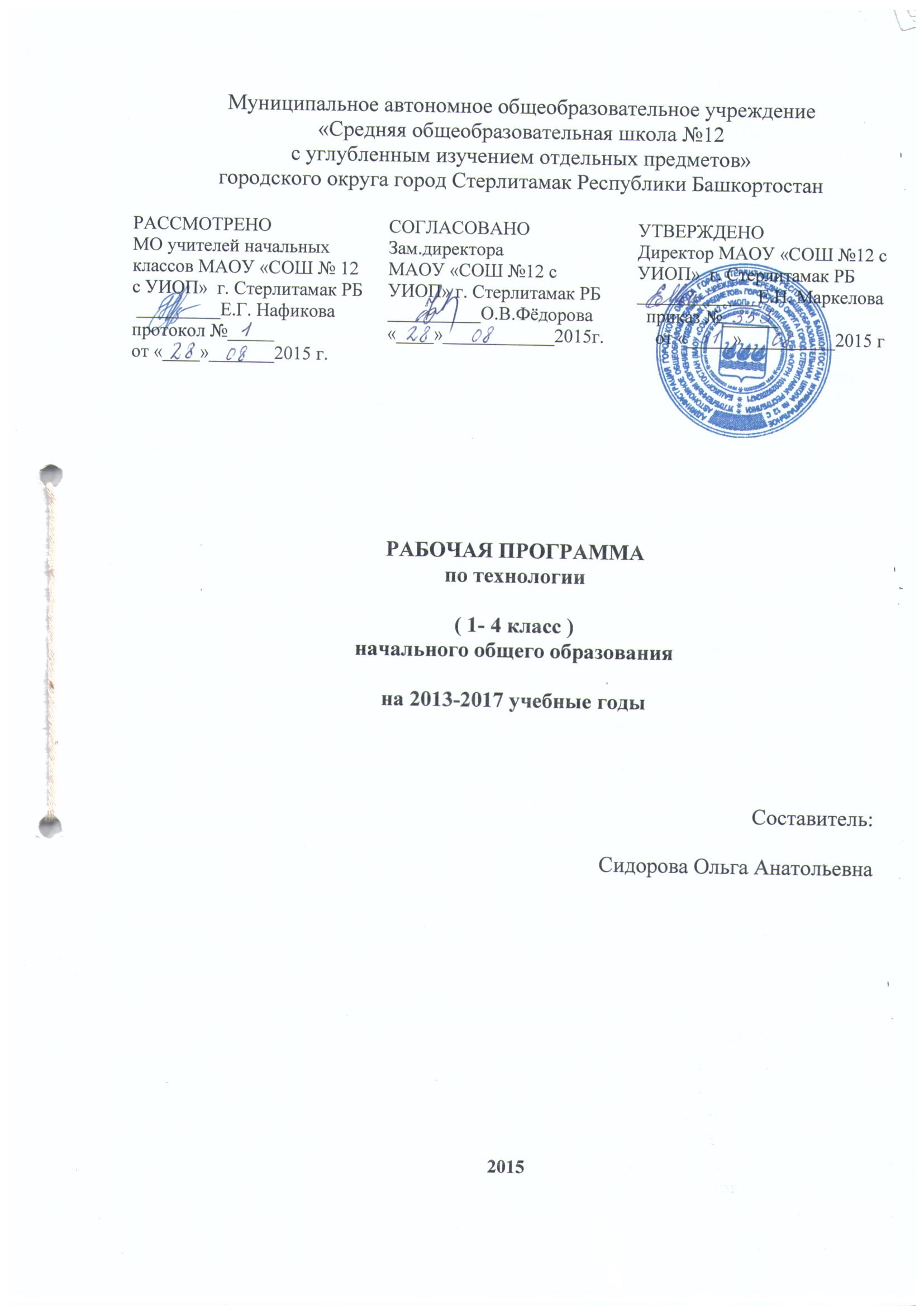 Пояснительная запискаРабочая программа по технологии составлена в соответствии  и на основании следующих нормативно-правовых документов:1.Федерального государственного образовательного стандарта начального общего образования, утверждённого приказом  МОиН РФ № 373 от 06.10.09 (изменённого приказом №2357 от 22.09.11 г).2. Примерных программ начального общего образования. В 2ч. Ч.1- 2 изд.-М.: Просвещение, 2009.(Стандарты второго поколения).3. Рабочая программа составлена в соответствии с  Федеральным государственным образовательным стандартом начального общего образования, утверждённым приказом №373 от 06.10.09 (изменённым приказом №2357 от 22.09.11 г), на основе авторской программы «Технология» Н. И. Роговцевой, С. В. Анащенковой, входящей в сборник рабочих  программ 1- 4 классы,  УМК «Перспектива».4.Основной образовательной программы начального общего образования МАОУ «СОШ №12 с УИОП» г. Стерлитамак  РБ.5.Учебного плана МАОУ «СОШ № 12 с УИОП» г.Стерлитамак РБ на 2013-2017 учебные года.Рабочая программа предполагает использование новых подходов в работе, направленных на формирование универсальных учебных действий в личностных, коммуникативных, познавательных, регулятивных сферах, обеспечивающих способность к организации самостоятельной учебной деятельности.Логика изложения и содержание авторской программы полностью соответствует требованиям Федерального государственного образовательного стандарта начального общего образования, но в Программу внесены изменения в связи с тем, что включены темы по региональному компоненту.Данный УМК продолжает предметную линию «Технология» в системе УМК «Перспектива». Он состоит из учебника и рабочих тетрадей: . Роговцева Н.И. Анащенкова С.В. Рабочая программа. 1-4 классы. М:"Просвещение"2011.2. Учебник «Технология» с электронным приложением. Роговцева Н.И., Богданова Н.В., Добромыслова Н.В.3 класс. М:"Просвещение",2013.3. Рабочая тетрадь «Технология» Роговцева Н.И., Богданова Н.В.,3 класс. М:"Просвещение", 2013 .Общая характеристика учебного предметаУчебный предмет «Технология»  в  начальной школе выполняет особенную роль, так  как обладает мощным развивающим потенциалом. Важнейшая особенность этих уроков состоит в том, что они строятся на уникальной психологической и дидактической базе  – предметно-практической деятельности, которая служит в младшем школьном возрасте необходимым звеном целостного процесса духовного,  нравственного и  интеллектуального развития (в  том  числе и абстрактного мышления)  Благодаря предметно–практической направленности курса у младших школьников закладывается процесс духовного, нравственного и интеллектуального развития (в том числе абстрактного мышления). Цели изучения технологии в начальной школе:● приобретение личного опыта как основы обучения и познания;● приобретение первоначального опыта практической преобразовательной деятельности на основе овладения технологическими знаниями, технико-технологическими умениями и проектной деятельностью;● формирование позитивного эмоционально-ценностного отношения к труду и людям труда.нравственного и социального опыта.Основные задачи курса:● духовно-нравственное развитие учащихся; освоение нравственно-этического и социально-исторического опыта человечества, отражённого в материальной культуре; развитие эмоционально-ценностного отношения к социальному миру и миру природы через формирование позитивного отношения к труду и людям труда; знакомство с современными профессиями;● формирование идентичности гражданина России в поликультурном многонациональном обществе на основе знакомства с ремёслами народов России; развитие способности к равноправному сотрудничеству на основе уважения личности другого человека;воспитание толерантности к мнению и позиции других;● формирование целостной картины мира (образа мира) на основе познания мира через осмысление духовно-психологического содержания предметного мира и его единства с миром природы, на основе освоения трудовых умений и навыков, осмысления технологии процесса изготовления изделий в проектной деятельности● развитие познавательных мотивов, интересов, инициативности, любознательности на основе связи трудового и технологического образования с жизненным опытом и системой ценностей ребёнка, а также на основе мотивации успеха, готовности к действиям в новых условиях и нестандартных ситуациях;● формирование на основе овладения культурой проектной деятельности:В программе интегрируется и содержание курса «Изобразительное искусство»: в целях гармонизации форм и конструкций используются средства художественной выразительности, изделия изготавливаются на основе правил декоративно-прикладного искусства и законов дизайна, младшие школьники осваивают эстетику труда. Программа предусматривает использование математических знаний: это и работа с именованными числами, и выполнениевычислений, расчётов, построений при конструировании и моделировании, и работа с геометрическими фигурами и телами, и создание элементарных алгоритмов деятельности в проекте. Освоение правил работы и преобразования информации также тесно связано с образовательной областью «Математика и информатика». При изучении предмета «Технология» предусмотрена интеграция с образовательными областями «Филология» (русский язык и литературное чтение) и «Окружающий мир». Для понимания детьми реализуемых в изделии технических образов рассматривается культурно-исторический справочный материал, представленный в учебных текстах разного типа. Эти тексты анализируются, обсуждаются; дети строят собственные суждения, обосновывают их, формулируют выводы. Программа «Технология», интегрируя знания о человеке, природе и обществе, способствует целостному восприятию ребёнком мира во всём его многообразии и единстве. Практико-ориентированная направленность содержания позволяет реализовать эти знания в интеллектуально-практической деятельности младших школьников и создаёт условия для развития их инициативности,изобретательности, гибкости мышления.Формы организации познавательной деятельности:фронтальная работа;работа в парах;индивидуальная работа нетрадиционная форма урока:урок-экскурсияинтегрированные урокиИспользуемы методы обучения : Объяснительно-иллюстративный;Проблемно-диалогический;Метод стимулирования интереса к учению;Метод самостоятельной деятельности учащихся:- различие самостоятельных работ по характеру самостоятельной деятельности (репродуктивный, конструктивный,  творческий уровень заданий с различной мерой помощи). 3.Используемые технологии:информационные технологииколлективный способ обучениятехнология создания ситуации успеха на урокеигровые технологииличностно-ориентированные (разноуровневые задания)здоровьесберегающие( приём зрительных меток; интерактивные  физминутки, коррекционная гимнастика (самомассаж) ИКТ (видеопрезентации к темам, видеофрагменты)Организационные формы, применяемые на уроках, также различны: индивидуальное выполнение заданий, в малых группах, коллективное.Описание  места  учебного  предмета в учебном  планеНа изучение технологии в начальной школе отводится 1 ч в неделю. Курс рассчитан на 135 ч: 33 ч — в 1 классе (33 учебныенедели), по 34 ч — во 2—4 классах (34 учебные недели в каждомклассе).Содержание курса содержит достаточно материала для  его реализации с 1-го по 4-й класс в рамках предмета технологии – 1 час  в неделю в каждом классе.  Согласно учебному плану МАОУ «СОШ №12 с УИОП» городского округа г. Стерлитамак РБ на уроки технологии отводится 1час в неделю, 34 часа во 2 классе.Формы и средства контроля.
Контроль и оценка результатов обучения проводится в виде выставок и анализа работ учащихся. Контроль за уровнем достижений учащихся по технологии производится в форме итоговой (индивидуальной или коллективной) творческой работы.Описание  ценностных ориентиров содержания учебного предметаЦенность  жизни – признание человеческой жизни и существования живого в природе и материальном мире  в целом как величайшей  ценности,  как  основы для   подлинного  художественно- эстетического, эколого-технологического сознания.Ценность  природы  основывается на общечеловеческой ценности жизни, на осознании себя частью природного мира – частью живой и  неживой  природы.  Любовь к  природе означает  прежде  всего бережное отношение к  ней  как к среде  обитания и  выживания человека, а  также  переживание  чувства красоты,  гармонии,  её совершенства, сохранение и приумножение её богатства, отражение в художественных произведениях, предметах декоративно- прикладного искусства.Ценность   человека   как  разумного существа, стремящегося к добру,  самосовершенствованию  и  самореализации, важность и необходимость соблюдения здорового образа жизни в единстве его составляющих: физическом, психическом и социально-нравственном здоровье.Ценность  добра – направленность человека на развитие и сохранение  жизни, через  сострадание и милосердие, стремление помочь ближнему,  как  проявление высшей человеческой способности – любви.Ценность  истины  –  это  ценность научного познания как части культуры человечества, разума, понимания сущности бытия, миро- здания.Ценность   семьи  как  первой и  самой значимой  для   развития ребёнка социальной и образовательной среды, обеспечивающей преемственность художественно-культурных,  этнических  традиций  народов России от поколения к поколению и тем  самым жизнеспособность российского общества.Ценность  труда и творчества  как естественного условия человеческой жизни,  потребности творческой самореализации,  состояния  нормального человеческого существования.Ценность  свободы  как свободы  выбора человеком своих  мыслей и поступков, но свободы  естественно ограниченной нормами, правилами, законами общества, членом которого всегда  по всей  социальной сути  является человек.Ценность  социальной солидарности как  признание  прав  и свобод  человека, обладание чувствами справедливости, милосердия, чести, достоинства по отношению к себе и к другим людям.Ценность  гражданственности  –  осознание человеком себя  как члена общества, народа, представителя страны и государства.Ценность  патриотизма – одно из проявлений духовной зрелости человека, выражающееся в любви  к России, народу, малой родине, в осознанном желании служить Отечеству.Ценность   человечества как  части  мирового сообщества, для существования и прогресса которого необходимы мир, сотрудничество народов и уважение к многообразию их культур.в предложенных ситуациях, опираясь на общие  для  всех  простые   правила  поведения,  делать  выбор,  какой  поступок совершить.Урок технологии обладает уникальными возможностями духовно-нравственного развития личности: освоение проблемы гармоничной среды обитания человека позволяет школьникам получить устойчивые и систематические представления о достойном образе жизни в гармонии с окружающим миром; воспитанию духовности способствует также активное изучение образов и конструкций природных объектов, которые являются неисчерпаемым источником идей для мастера; ознакомление с народными ремёслами, изучение народных культурных традиций также имеет огромный нравственный смысл.Учебный предмет «Технология» обеспечивает реальное включение в образовательный процесс различных структурных компонентов личности (интеллектуального, эмоционально-эстетического, духовно-нравственного, физического) в их единстве, что создаёт условия для гармонизации развития, сохранения и укрепления психического и физического здоровья подрастающего поколения.  1 классЛичностные результатыУ обучающегося будут сформированы: положительное отношение к труду и профессиональной деятельности человека; бережное отношение к окружающему миру и результату деятельности человека; представление о причинах успеха и неуспеха в предметно-практической деятельности; представление об основных критериях оценивания своей деятельности на основе заданных в учебнике критериев и рубрики «Вопросы юного технолога»;представление об этических нормах сотрудничества, взаимопомощи на основе анализа взаимодействия детей при изготовлении изделия; представление об основных правилах и нормах поведения; умение организовывать рабочее место и соблюдать правила безопасного использования инструментов и материалов для качественного выполнения изделия; представление о значении проектной деятельности для выполнения изделия;стремление использовать простейшие навыки самообслуживания (уборка комнаты; уход за мебелью, комнатными растениями).Обучающийся получит возможность для формирования:внутренней позиции на уровне положительного отношения к школе;этических норм (ответственности) на основе анализа взаимодействия учеников при изготовлении изделия;эстетических чувств (понятие о красивом и некрасивом, аккуратном и неаккуратном);потребности в творческой деятельности и развитии собственных интересов, склонностей и способностей.Метапредметные результатыРЕГУЛЯТИВНЫЕ УНИВЕРСАЛЬНЫЕ УЧЕБНЫЕ ДЕЙСТВИЯОбучающийся научится:понимать смысл инструкции учителя и принимать учебную задачу;соотносить предлагаемый в учебнике слайдовый план выполнения изделия с текстовым планом;составлять план выполнения работы на основе представленных в учебнике слайдов и проговаривать вслух последовательность выполняемых действий;осуществлять действия по образцу и заданному правилу;контролировать свою деятельность при выполнении изделия на основе слайдового плана;оценивать совместно с учителем результат своих действий на основе заданных в учебнике критериев и рубрики «Вопросы юного технолога» и корректировать их.Обучающийся получит возможность научиться:работать над проектом под руководством учителя и с помощью рубрики «Вопросы юного технолога»: ставить цель, обсуждать и составлять план, распределять роли, проводить самооценку;воспринимать оценку своей работы, данную учителем и товарищами.ПОЗНАВАТЕЛЬНЫЕ УНИВЕРСАЛЬНЫЕ УЧЕБНЫЕ ДЕЙСТВИЯОбучающийся научится:находить и выделять под руководством учителя необходимую информацию из текстов и иллюстраций;использовать знаково-символическую и навигационную системы учебника;выстраивать ответ в соответствии с заданным вопросом;высказывать суждения; обосновывать свой выбор;проводить анализ изделий и реальных объектов по заданным критериям, выделять существенные признаки;сравнивать, классифицировать под руководством учителя реальные объекты и изделия по заданным критериям.Обучающийся получит возможность научиться:использовать при ответе информацию из таблиц и схем, представленных в учебнике;выделять информацию из текстов учебника;использовать полученную информацию для принятия несложных решений;использовать информацию, полученную из текстов учебника, в практической деятельности.КОММУНИКАТИВНЫЕ УНИВЕРСАЛЬНЫЕ УЧЕБНЫЕ ДЕЙСТВИЯОбучающийся научится:задавать вопросы и формулировать ответы при выполнении изделия;слушать собеседника, уметь договариваться и принимать общее решение;выполнять работу в паре, принимая предложенные правила взаимодействия;выслушивать различные точки зрения и высказывать суждения о них.Обучающийся получит возможность научиться:приводить аргументы и объяснять свой выбор;вести диалог на заданную тему;соглашаться с позицией другого ученика или возражать, приводя простейшие аргументы.Предметные результатыОБЩЕКУЛЬТУРНЫЕ И ОБЩЕТРУДОВЫЕ КОМПЕТЕНЦИИ.ОСНОВЫ КУЛЬТУРЫ ТРУДАОбучающийся научится:воспринимать предметы материальной культуры как продукт творческой предметно-преобразующей деятельности человека на земле, в воздухе, на воде, в информационном пространстве;называть основные виды профессиональной деятельности человека в разных сферах;организовывать рабочее место по предложенному образцу для работы с материалами (бумагой, пластичными материалами, природными материалами, тканью, нитками) и инструментами (ножницами, стеками, швейной иглой, шилом);соблюдать правила безопасной работы с инструментами и приспособлениями при выполнении изделия;различать материалы и инструменты; определять необходимые материалы, инструменты и приспособления в зависимости от вида работы;проводить под руководством учителя анализ простейших предметов быта по используемому материалу;объяснять значение понятия «технология» (процесс изготовления изделия).Обучающийся получит возможность научиться:уважительно относиться к труду людей;определять в своей деятельности элементы профессиональной деятельности человека;организовывать рабочее место для работы с материалами и инструментами;отбирать материалы и инструменты в зависимости от вида работы;анализировать предметы быта по используемому материалу.2 классЛичностные результатыУ обучающегося будут сформированы: положительное отношение к труду и профессиональной деятельности человека как создателя и хранителя этнокультурного наследия;ценностное и бережное отношение к окружающему миру и результату деятельности человека и культурно-историческому наследию;интерес к поисково-исследовательской деятельности, предлагаемой в заданиях учебника;представление о причинах успеха и неуспеха в предметно-практической деятельности;основные критерии оценивания деятельности других учеников на основе заданных в учебнике критериев и ответов на вопросы рубрики «Вопросы юного технолога»;этические нормы (сотрудничества, взаимопомощи, ответственности) при изготовлении изделия, работе в паре и выполнении проекта;потребность соблюдать правила безопасного использования инструментов и материалов для качественного выполнения изделия;представления о значении проектной деятельности;интерес к конструктивной деятельности;простейшие навыки самообслуживания (уход за одеждой, ремонт одежды).Обучающийся получит возможность для формирования:внутренней позиции на уровне положительного отношения к трудовой деятельности;этических норм (долга) на основе анализа взаимодействия учеников при изготовлении изделия;осознания ценности коллективного труда в процессе создания изделия и реализации проекта;способности оценивать свою деятельность, определяя по заданным критериям её успешность или неуспешность;представления о себе как о гражданине России;бережного и уважительного отношения к культурно-историческому наследию страны и родного края;уважительного отношения к людям и результатам их трудовой деятельности;эстетических чувств (прекрасного и безобразного);потребности в творческой деятельности;учёта собственных интересов, склонностей и способностей. Метапредметные результатыРЕГУЛЯТИВНЫЕ УНИВЕРСАЛЬНЫЕ УЧЕБНЫЕ ДЕЙСТВИЯУ обучающегося будут сформированы умения:принимать и сохранять учебную задачу при выполнении изделия;дополнять слайдовый и/или текстовый план выполнения изделия, предложенный в учебнике, недостающими или промежуточными этапами под руководством учителя;изменять план выполнения работы при изменении конструкции или материалов;проводить рефлексию своих действий по выполнению изделия при помощи учителя;осуществлять действия по заданному правилу и собственному плану;контролировать свою деятельность при выполнении изделия на основе текстового плана;проводить оценку своих действий на основе заданных в учебнике критериев и рубрики «Вопросы юного технолога» и корректировать их.Обучающийся получит возможность для формирования умений:работать над проектом под руководством учителя и с помощью рубрики «Вопросы юного технолога»: ставить цель, составлять план, определяя задачи каждого этапа работы над изделием, распределять роли;проводить самооценку; обсуждать и изменять план работы в зависимости от условий;выделять познавательную задачу из практического задания;воспринимать оценку своей работы, данную учителем и товарищами, и вносить изменения в свои действия.ПОЗНАВАТЕЛЬНЫЕ УНИВЕРСАЛЬНЫЕ УЧЕБНЫЕ ДЕЙСТВИЯУ обучающегося будут сформированы умения:находить и выделять необходимую информацию из текстов и иллюстраций;высказывать рассуждения, обосновывать и доказывать свой выбор, пользуясь материалами учебника;проводить защиту проекта по заданному плану;использовать знаки, символы, схемы для заполнения технологической карты и при работе с материалами учебника;проводить анализ изделий и определять или дополнять последовательность их выполнения под руководством учителя;анализировать, сравнивать, классифицировать и обобщать реальные объекты и изделия;находить закономерности, устанавливать причинно-следственные связи между реальными объектами и явлениями под руководством учителя.Обучающийся получит возможность для формирования умений:создавать небольшие устные сообщения, используя материалы учебника, собственные знания и опыт;выделять информацию из текстов и устных высказываний, переводить её в различные знаково-символические системы, выделять учебные и познавательные задачи;проводить сравнение предметов, явлений и изделий по самостоятельно предложенным критериям;находить информацию по заданным основаниям в соответствии с собственными интересами и потребностями;читать тексты и работать с ними с целью использования информации в практической деятельности.КОММУНИКАТИВНЫЕ УНИВЕРСАЛЬНЫЕ УЧЕБНЫЕ ДЕЙСТВИЯУ обучающегося будут сформированы умения:слушать собеседника, допускать возможность существования другого суждения, мнения;уметь договариваться и приходить к общему решению, учитывая мнение партнёра при работе в паре и над проектом;выполнять работу в паре: договариваться о правилах взаимодействия, общаться с партнёром в соответствии с определёнными правилами;формулировать высказывания, задавать вопросы, адекватные ситуации и учебной задаче;проявлять инициативу в ситуации общения.Обучающийся получит возможность для формирования умений:воспринимать аргументы, приводимые собеседником;соотносить мнение партнёра со своим, высказывать свою оценку;приводить аргументы за и против;учиться договариваться, учитывая интересы партнёра и свои;вести диалог на заданную тему;использовать средства общения для решения простейших коммуникативных задач. Предметные результатыОБЩЕКУЛЬТУРНЫЕ И ОБЩЕТРУДОВЫЕ КОМПЕТЕНЦИИ.ОСНОВЫ КУЛЬТУРЫ ТРУДАОбучающийся научится:воспринимать предметы материальной культуры как продукт творческой предметно-преобразующей деятельности человека — создателя и хранителя этнокультурного наследия (на примере традиционных народных ремёсел России) в различных сферах: на земле, в воздухе, на воде, в информационном пространстве;называть основные виды профессиональной (ремесленнической) деятельности человека: гончар, пекарь, корзинщик, плотник, резчик по дереву и др.;организовывать с помощью учителя рабочее место для работы:— с материалами: бумагой, пластичными материалами, природными материалами (крупами, яичной скорлупой, желудями, скорлупой от орехов, каштанами, ракушками), тканью, нитками, фольгой;— с инструментами и приспособлениями: ножницами, стекой, швейной иглой, шилом, челноком, пяльцами (вышивание), ножом (для разрезания), циркулем;соблюдать правила безопасной работы с инструментами при выполнении изделия;различать материалы и инструменты; определять необходимые материалы и инструменты в зависимости от вида работы;при помощи учителя проводить анализ простейших предметов быта по используемому материалу, назначению;объяснять значение понятия технологии как процесса изготовления изделия на основе эффективного использования различных материалов.Обучающийся получит возможность:определять в своей деятельности элементы профессиональной деятельности человека;называть традиционные для своего края народные промыслы и ремёсла;осмыслять значимость сохранения этнокультурного наследия России;познакомиться с видами декоративно-прикладного искусства (хохломской росписью, городецкой росписью, дымковской игрушкой), их особенностями, историей возникновения и развития, способами создания.3 классЛичностные результатыУ обучающегося будут сформированы:положительное отношение к труду и профессиональной деятельности человека в городской среде;ценностное и бережное отношение к окружающему миру и результату профессиональной деятельности человека;представление о причинах успеха и неуспеха в предметно-практической деятельности;интерес к поисково-исследовательской деятельности, предлагаемой в заданиях учебника и с учётом собственных интересов;основные критерии оценивания собственной деятельности и деятельности других учеников (самостоятельно или при помощи ответов на вопросы рубрики «Вопросы юного технолога»);этические нормы (сотрудничества, взаимопомощи, ответственности) при выполнении проекта;потребность соблюдать правила безопасного использования инструментов и материалов для качественного выполнения изделия;представления о значении проектной деятельности;интерес к конструктивной деятельности;простейшие навыки самообслуживания;понимание чувств других людей.Обучающийся получит возможность для формирования:внутренней позиции на уровне положительного отношения к трудовой деятельности;этических норм (долга, сопереживания, сочувствия) на основе анализа взаимодействия людей в профессиональной деятельности;ценности коллективного труда в процессе реализации проекта;способности оценивать свою деятельность, определяя по заданным критериям её успешность или неуспешность и способы её корректировки;представления о себе как о гражданине России и жителе города, посёлка, деревни;бережного и уважительного отношения к окружающей среде;уважительного отношения к людям и результатам их трудовой деятельности;эстетических чувств (прекрасного и безобразного);потребности в творческой деятельности;учёта при выполнении изделия интересов, склонностей и способностей других учеников.Метапредметные результатыРЕГУЛЯТИВНЫЕ УНИВЕРСАЛЬНЫЕ УЧЕБНЫЕ ДЕЙСТВИЯУ обучающегося будут сформированы умения:следовать определённым правилам при выполнении изделия;дополнять слайдовый и/или текстовый план выполнения изделия, предложенный в учебнике, недостающими или промежуточными этапами под руководством учителя и/или самостоятельно;выбирать средства для выполнения изделия и проекта под руководством учителя;корректировать план выполнения работы при изменении конструкции или материалов;проводить рефлексию своих действий по выполнению изделия при помощи других учеников;вносить необходимые изменения в свои действия на основе принятых правил;действовать  в  соответствии  с  определённой ролью;прогнозировать оценку выполнения изделия на основе заданных в учебнике критериев и рубрики «Вопросы юного технолога» под руководством учителя.Обучающийся получит возможность для формирования умений:работать над проектом с помощью рубрики «Вопросы юного технолога»: ставить цель, составлять план, определяя задачи каждого этапа работы над изделием, распределять роли; проводить самооценку; обсуждать и изменять план работы в зависимости от условий;ставить новые задачи при изменении условий деятельности под руководством учителя;выбирать из предложенных вариантов наиболее рациональный способ выполнения изделия;прогнозировать сложности, которые могут возникнуть при выполнении проекта;оценивать качество своей работы.ПОЗНАВАТЕЛЬНЫЕ УНИВЕРСАЛЬНЫЕ УЧЕБНЫЕ ДЕЙСТВИЯУ обучающегося будут сформированы умения:выделять из текстов информацию, заданную в явной форме;высказывать суждения, обосновывать и доказывать свой выбор, приводя факты, основанные на тексте и иллюстрациях учебника;проводить защиту проекта по заданному плану с использованием материалов учебника;использовать знаки, символы, схемы для заполнения технологической карты и при работе с материалами учебника;проводить анализ изделий и определять или дополнять последовательность их выполнения под руководством учителя и/или самостоятельно;выделять признаки изучаемых объектов на основе сравнения;находить закономерности, устанавливать причинно-следственные связи между реальными объектами и явлениями под руководством учителя и/или самостоятельно;проводить сравнение и классификацию по самостоятельно выбранным критериям;проводить аналогии между изучаемым материалом и собственным опытом.Обучающийся получит возможность для формирования умений:осуществлять поиск информации в соответствии с поставленной учителем задачей, используя различные ресурсы информационной среды образовательного учреждения;высказывать суждения о свойствах объектов, их строении и т. д.;осуществлять выбор наиболее эффективных способов решения задач разного характера с учётом конкретных условий;устанавливать причинно-следственные связи между объектами и явлениями;проводить сравнение предметов, явлений и изделий по самостоятельно предложенным критериям;находить информацию по заданным основаниям и в соответствии с собственными интересами и потребностями.КОММУНИКАТИВНЫЕ УНИВЕРСАЛЬНЫЕ УЧЕБНЫЕ ДЕЙСТВИЯУ обучающегося будут сформированы умения:слушать собеседника, понимать и/или принимать его точку зрения;находить точки соприкосновения различных мнений;приводить аргументы за и против под руководством учителя при совместных обсуждениях;осуществлять попытку решения конфликтных ситуаций (конфликтов интересов) при выполнении изделия, предлагать разные способы решения конфликтных ситуаций;оценивать высказывания и действия партнёра, сравнивать их со своими высказываниями и поступками;формулировать высказывания, задавать вопросы, адекватные ситуации и учебной задаче;проявлять инициативу в ситуации общения.осмыслять значимость профессий сферы обслуживания для обеспечения комфортной жизни человека;осуществлять под руководством учителя коллективную проектную деятельность.4 классЛичностные результатыУ обучающегося будут сформированы:положительное отношение к труду и профессиональной деятельности человека на производстве;ценностное и бережное отношение к результату профессиональной деятельности человека;осмысление видов деятельности человека на производстве;осмысление понятия «универсальные специальности» (слесарь, электрик и т. д.);осмысление значения промышленного производства для развития нашего государства;интерес к поисковой и исследовательской деятельности, широкая познавательная мотивация;ориентация на понимание причин успеха и неуспеха в учебной деятельности;критерии оценивания своей деятельности по разным основаниям;этические нормы (взаимопомощь, ответственность, долг, сочувствие, сопереживание);интерес к производственным процессам и профессиональной деятельности людей;представление о производствах, расположенных в регионе проживания ученика, и профессиях, необходимых на данных производствах;навыки самообслуживания.Обучающийся получит возможность для формирования:внутренней позиции на уровне понимания необходимости учения, преобладания учебно-познавательных мотивов и умений оценивать результат своей деятельности;умения открывать новые способы выполнения изделия и решения учебных задач;осознания причин успешности и неуспешности собственной деятельности;осмысления способов решения проблемных ситуаций с позиции партнёра по общению и взаимодействию;бережного и уважительного отношения к окружающей среде;осмысления значения производств для экономического развития страны и региона проживания;уважительного отношения к людям и результатам их трудовой деятельности;этических чувств (гордость, ответственность, стыд);осознанных устойчивых этических предпочтений и ориентации на искусство как значимую сферу человеческой деятельности;потребности в творческой деятельности и реализации собственных замыслов;учёта при выполнении изделия интересов, склонностей, способностей и потребностей других учеников.Метапредметные результатыРЕГУЛЯТИВНЫЕ УНИВЕРСАЛЬНЫЕ УЧЕБНЫЕ ДЕЙСТВИЯУ обучающегося будут сформированы умения:применять и сохранять учебную задачу при выполнении изделия и реализации проекта;учитывать выделенные учителем и/или самостоятельно ориентиры действий в новом учебном материале;создавать самостоятельно план выполнения изделия на основе анализа готового изделия;определять необходимые этапы выполнения проекта;планировать свои действия в соответствии с поставленной учебной задачей;проводить контроль и рефлексию своих действий самостоятельно;различать способ и результат действий;корректировать своё поведение в соответствии с определённой ролью;оценивать свою деятельность в групповой и парной работе на основе заданных в учебнике критериев и рубрики «Вопросы юного технолога».Обучающийся получит возможность для формирования умений:работать над проектом: ставить цель; составлять план, определяя задачи каждого этапа работы над изделием, распределять роли; проводить самооценку; обсуждать и изменять план работы в зависимости от условий;самостоятельно ставить задачи при изменении условий деятельности или конструкции изделия;определять наиболее рациональный способ выполнения изделия и/или находить новые способы решения учебной задачи;прогнозировать затруднения, возможные при определении способа выполнения изделия или изменении конструкции изделия;определять правильность выполнения действий и вносить необходимые коррективы в процесс выполнения изделия.ПОЗНАВАТЕЛЬНЫЕ УНИВЕРСАЛЬНЫЕ УЧЕБНЫЕ ДЕЙСТВИЯУ обучающегося будут сформированы умения:выделять из текста информацию о технологии производственного процесса;использовать дополнительные источники информации для расширения представлений и собственного кругозора;использовать различные знаково-символические средства для представления информации и решения учебных и практических задач;использовать знаки, символы, схемы для заполнения технологической карты и при работе с материалами учебника;самостоятельно проводить анализ изделий и определять или дополнять последовательность их выполнения;самостоятельно находить закономерности, устанавливать причинно-следственные связи между реальными объектами и явлениями;самостоятельно проводить защиту проекта по заданным в учебнике критериям;работать с информацией, представленной в различных формах;обобщать, классифицировать и систематизировать изучаемый материал по заданным критериям;выделять существенные признаки изучаемых объектов;овладевать общими закономерностями решения познавательных и практических задач.Обучающийся получит возможность для формирования умений:осуществлять расширенный поиск информации в соответствии с поставленной учителем задачей, используя различные ресурсы информационной среды образовательного учреждения;осознанно и произвольно строить сообщение;строить логические суждения, включающие причинно-следственные связи;создавать и/или преобразовывать модели и схемы для решения учебных задач;осуществлять выбор наиболее рациональных способов решения практических задач в соответствии с конкретными условиями;находить информацию в соответствии с заданными требованиями.КОММУНИКАТИВНЫЕ УНИВЕРСАЛЬНЫЕ УЧЕБНЫЕ ДЕЙСТВИЯУ обучающегося будут сформированы умения:вести диалог при работе в паре и группе;находить конструктивные способы решения проблемных ситуаций, аргументировать свою точку зрения;строить монологические высказывания в соответствии с реальной ситуацией, вести диалог на заданную тему, используя различные средства общения, в том числе и средства ИКТ;контролировать свои действия и действия партнёра;принимать чужое мнение; участвовать в дискуссии и обсуждении;проявлять инициативу в ситуации общения.Обучающийся получит возможность для формирования умений:учитывать разные мнения при обсуждении учебных и практических задач;соотносить свою позицию с позицией партнёра;выбирать необходимые коммуникативные средства для организации дискуссии, беседы, обсуждения;ориентироваться на партнёра при работе в паре и группе.Предметные результатыОБЩЕКУЛЬТУРНЫЕ И ОБЩЕТРУДОВЫЕ КОМПЕТЕНЦИИ.ОСНОВЫ КУЛЬТУРЫ ТРУДАОбучающийся научится:воспринимать производственный процесс как продукт преобразующей и творческой деятельности человека-создателя (на примере производственных предприятий России);называть основные виды профессиональной деятельности человека на производстве и в производственных циклах: геолог, буровик, скульптор, художник, изготовитель лекал, раскройщик, оператор швейного оборудования, утюжильщик, обувщик, столяр, кондитер, технолог-кондитер, слесарь-электрик, электрик, электромонтёр, агроном, овощевод, лоцман, докер, швартовщик, такелажник, санитарный врач, лётчик, космонавт, редактор, технический редактор, корректор, художник;называть наиболее распространённые профессии своего региона и выделять основные виды деятельности людей данных профессий;определять основные этапы создания изделий на производстве;сравнивать на практическом уровне отдельные этапы производственного цикла выполнения изделия с последовательностью этапов выполнения изделия на уроке;самостоятельно анализировать и контролировать собственную практическую деятельность;отбирать и при необходимости заменять материалы и инструменты для выполнения изделия в зависимости от вида работы;проводить  самостоятельный  анализ  простейших предметов быта по используемым материалам, способам применения, вариантам отделки;выполнять доступные действия по самообслуживанию и доступные виды домашнего труда;находить в тексте этапы технологии изготовления изделия, определять этапы работы, заполнять технологическую карту.Обучающийся получит возможность научиться:знакомиться с производством и производственными циклами: вагоностроением, добычей полезных ископаемых, производством фарфора, обувным, кондитерским, швейным, деревообрабатывающим производством, очисткой воды, тепличным хозяйством, издательским делом;осмыслять или объяснять понятия «производственный процесс», «производственный цикл»;осмыслять понятие «универсальность профессии»;осмыслять значение производства для экономического развития страны;узнавать о наиболее значимых для России производствах и городах, в которых они расположены;знакомиться с процессом создания изделий на производстве;воспроизводить отдельные этапы производственного цикла при выполнении изделия;осмыслять особенности производственной деятельности людей разных профессий; выполнять самостоятельно проект. Критерии оценивания практических работ по технологииОценка «5» тщательно спланирован труд и рационально организовано рабочее место;задание выполнено качественно, без нарушения соответствующей  технологии;правильно выполнялись приемы труда, самостоятельно и творчески выполнялась работа;полностью соблюдались правила техники безопасности.Оценка «4»допущены незначительные недостатки в планировании труда и организации рабочего места;задание выполнено  с небольшими отклонениями (в пределах нормы) от соответствующей технологии изготовления;в основном правильно выполняются приемы труда;работа выполнялась самостоятельно;норма времени выполнена или недовыполнена 10-15 %;полностью соблюдались правила техники безопасности.Оценка «3»имеют место недостатки в планировании труда и организации рабочего места;задание выполнено с серьезными замечаниями  по соответствующей технологии изготовления;отдельные приемы труда выполнялись неправильно;самостоятельность в работе была низкой;норма времени недовыполнена на 15-20 %;не полностью соблюдались правила техники безопасности.Оценка «2»имеют место существенные недостатки в планировании труда и организации рабочего места;неправильно выполнялись многие приемы труда;самостоятельность в работе почти отсутствовала;норма времени недовыполнена на 20-30 %;не соблюдались многие правила техники безопасности.Содержание предмета1 класс (33 ч)Давайте познакомимся (3 ч)Как работать с учебником. Я и мои друзья. Материалы   и инструменты. Организация рабочего места. Что такое технология.Человек и земля (21 ч)Природный материал. Аппликация из природных материалов  Башкортостана. Пластилин. Растения.  Проект «Осенний урожай». Бумага. Насекомые. Башкирские пчелы.  Дикие животные. Проект  «Дикие животные». Новый год. Проект «Украшаем класс к Новому году». Домашние животные. Такие разные дома. Посуда. Проект «Чайный сервиз». Свет в доме. Мебель. Одежда, ткань, нитки. Учимся шить. Передвижение по земле. Человек и вода (3 ч)Вода в жизни человека. Водохранилища и реки Башкортостана.  Вода в жизни растений. Питьевая вода. Передвижение по воде. Проект «Речной флот». Человек и воздух (3 ч) Использование ветра.  Полёты птиц. Полёты человека. Человек и информация (3 ч)Способы общения. Важные телефонные номера. Правила движения. Компьютер. 2 класс (34 ч)Здравствуй, дорогой друг. Как работать с учебником. Земледелие. Посуда. Проект «Праздничный стол». Народные промыслы. Народные промыслы Башкортостана. Домашние животные и птицы Башкортостана.  Проект «Деревенский двор». Новый год. Строительство. В доме.  Проект «Убранство избы». Убранство башкирской юрты. Народный башкирский костюм. Человек и вода (3 ч)Рыболовство. Проект «Аквариум». Человек и воздух (3 ч)Птица счастья. Использование ветра. Человек и информация (3 ч)Книгопечатание. Поиск информации в Интернете. Заключительный урок.3 класс (34 ч)Здравствуй, дорогой друг! Как работать с учебником. Путешествуем по городу. Человек и земля (21 ч)Архитектура. Архитектура моего города. Городские постройки. Парк. Экскурсия в парк. Особенности художественного оформления парка им. Жукова. Проект «Детская площадка». Ателье мод. Башкирский орнамент в элементах народной одежды. Одежда. Изделие «Украшение фартука элементами башкирского орнамента».  Пряжа и ткани. Изготовление тканей. Изделие «Гобелен» с башкирским орнаментом. Вязание. Одежда для карнавала. Бисероплетение. Кафе. Фруктовый завтрак. Колпачок-цыплёнок. Бутерброды. Салфетница. Магазин подарков. Золотистая соломка. Упаковка подарков. Автомастерская. Грузовик. Человек и вода (4 ч)Мосты. Водный транспорт. Проект «Водный транспорт». Океанариум. Проект «Океанариум». Фонтаны. Изделие «Фонтаны моего города».Человек и воздух (3 ч) Зоопарк.  Вертолётная площадка. Воздушный шар. Украшаем город.  Человек и информация (5 ч)Переплётная мастерская. Почта. Кукольный театр. Изготовление кукол в костюмах башкирского народа. Проект «Готовим спектакль». Афиша. Экскурсия в Башкирский драматический театр.4 класс (34 ч)Как работать с учебником. Человек и земля (21 ч)Вагоностроительный завод. Полезные ископаемые. Полезные ископаемые нашего края. Автомобильный завод. Монетный двор. Фаянсовый завод. Швейная фабрика. Ознакомление со швейными фабриками республики.   Обувное производство. Деревообрабатывающее производство. Кондитерская фабрика. Знакомство с историей уфимской кондитерской фабрики.  Бытовая техника.  Тепличное хозяйство. Человек и вода (3 ч)Водоканал. Порт. Узелковое плетение. Человек и воздух (3 ч)Самолётостроение. Ракетостроение. Ракета-носитель. Летательный аппарат. Воздушный змей. Человек и информация (6 ч)Создание титульного листа. Работа с таблицами. Создание содержания книги. Переплётные работы. Итоговый урок.Календарно-тематическое планирование 3 классМатериально-техническое обеспечениеобразовательного процесса1.Печатная продукция1. Роговцева Н.И. Анащенкова С.В. Рабочая программа. 1-4 классы. М:"Просвещение"2011.2. Учебник «Технология» с электронным приложением. Роговцева Н.И., Богданова Н.В., Добромыслова Н.В.3 класс. М:"Просвещение",2013.3. Рабочая тетрадь «Технология» Роговцева Н.И., Богданова Н.В.,3 класс. М:"Просвещение", 2013 .4.Методическое пособие «Уроки технологии» 3класс, М: "Просвещение", 2013. 5..Нормативно-правовой документ. Контроль и оценка результатов обучения. — М., 1998год. 6. «Технология. Технологические карты» для 3 класса. Сайт издательства «Просвещение» УМК «Перспектива»7. Демонстрационный и раздаточный материал. Коллекция «Бумага и картон», «Лён», «Хлопок», «Шерсть».2.Печатные пособия1. Таблица «Шов « Вперёд иголку»2. Таблица «Виды швов»3. «Таблица  «Уход за комнатными растениями»3.Информационно-коммуникативные средства1. Диск « Учусь творчеству»2. Диск « Уход за комнатными растениями».4. Технические средства обученияКомпьютер, медиапроектор, DVD-проектор, фото- и видеокамеры, интернет и единая коллекция цифровых образовательных ресурсов (htt//school-collection.edu.ru//5.Учебно-практическое и учебно-лабораторное оборудование1. Муляжи овощей и фруктов2.Наборы инструментов для работы на уроках технологии.Раздел учебника № Дата проведенияДата проведенияТема урока Универсальные учебные действияПримРаздел учебника № планФактТема урока Универсальные учебные действияПримЗдравствуй, дорогой друг! Как работать с учебником.  Путешествуем по городу.Познавательные:- выделять из текстов информацию, заданную в явной форме;высказывать суждения, обосновывать и доказывать свой выбор, приводя факты, основанные на тексте и иллюстрациях учебника;проводить защиту проекта по заданному плану с использованием материалов учебника;использовать знаки, символы, схемы для заполнения технологической карты и при работе с материалами учебника;проводить анализ изделий и определять или дополнять последовательность их выполнения под руководством учителя и/или самостоятельно;выделять признаки изучаемых объектов на основе сравнения;находить закономерности, устанавливать причинно-следственные связи между реальными объектами и явлениями под руководством учителя и/или самостоятельно;проводить сравнение и классификацию по самостоятельно выбранным критериям;проводить аналогии между изучаемым материалом и собственным опытом.Коммуникативные:слушать собеседника, понимать и/или принимать его точку зрения;находить точки соприкосновения различных мнений;приводить аргументы за и против под руководством учителя при совместных обсуждениях;осуществлять попытку решения конфликтных ситуаций (конфликтов интересов) при выполнении изделия, предлагать разные способы решения конфликтных ситуаций;оценивать высказывания и действия партнёра, сравнивать их со своими высказываниями и поступками;формулировать высказывания, задавать вопросы, адекватные ситуации и учебной задаче;проявлять инициативу в ситуации общения.осмыслять значимость профессий сферы обслуживания для обеспечения комфортной жизни человека;осуществлять под руководством учителя коллективную проектную деятельность.Регулятивные:следовать определённым правилам при выполнении изделия;дополнять слайдовый и/или текстовый план выполнения изделия, предложенный в учебнике, недостающими или промежуточными этапами под руководством учителя и/или самостоятельно;выбирать средства для выполнения изделия и проекта под руководством учителя;корректировать план выполнения работы при изменении конструкции или материалов;проводить рефлексию своих действий по выполнению изделия при помощи других учеников;вносить необходимые изменения в свои действия на основе принятых правил;действовать  в  соответствии  с  определённой ролью;прогнозировать оценку выполнения изделия на основе заданных в учебнике критериев и рубрики «Вопросы юного технолога» под руководством учителя.Личностные:У обучающегося будут сформированы:положительное отношение к труду и профессиональной деятельности человека в городской среде;ценностное и бережное отношение к окружающему миру и результату профессиональной деятельности человека;представление о причинах успеха и неуспеха в предметно-практической деятельности;интерес к поисково-исследовательской деятельности, предлагаемой в заданиях учебника и с учётом собственных интересов;основные критерии оценивания собственной деятельности и деятельности других учеников (самостоятельно или при помощи ответов на вопросы рубрики «Вопросы юного технолога»);этические нормы (сотрудничества, взаимопомощи, ответственности) при выполнении проекта;потребность соблюдать правила безопасного использования инструментов и материалов для качественного выполнения изделия;представления о значении проектной деятельности;интерес к конструктивной деятельности;простейшие навыки самообслуживания;понимание чувств других людей.Человек и земля (21 ч.)Архитектура. Архитектура моего города Стерлитамака.Познавательные:- выделять из текстов информацию, заданную в явной форме;высказывать суждения, обосновывать и доказывать свой выбор, приводя факты, основанные на тексте и иллюстрациях учебника;проводить защиту проекта по заданному плану с использованием материалов учебника;использовать знаки, символы, схемы для заполнения технологической карты и при работе с материалами учебника;проводить анализ изделий и определять или дополнять последовательность их выполнения под руководством учителя и/или самостоятельно;выделять признаки изучаемых объектов на основе сравнения;находить закономерности, устанавливать причинно-следственные связи между реальными объектами и явлениями под руководством учителя и/или самостоятельно;проводить сравнение и классификацию по самостоятельно выбранным критериям;проводить аналогии между изучаемым материалом и собственным опытом.Коммуникативные:слушать собеседника, понимать и/или принимать его точку зрения;находить точки соприкосновения различных мнений;приводить аргументы за и против под руководством учителя при совместных обсуждениях;осуществлять попытку решения конфликтных ситуаций (конфликтов интересов) при выполнении изделия, предлагать разные способы решения конфликтных ситуаций;оценивать высказывания и действия партнёра, сравнивать их со своими высказываниями и поступками;формулировать высказывания, задавать вопросы, адекватные ситуации и учебной задаче;проявлять инициативу в ситуации общения.осмыслять значимость профессий сферы обслуживания для обеспечения комфортной жизни человека;осуществлять под руководством учителя коллективную проектную деятельность.Регулятивные:следовать определённым правилам при выполнении изделия;дополнять слайдовый и/или текстовый план выполнения изделия, предложенный в учебнике, недостающими или промежуточными этапами под руководством учителя и/или самостоятельно;выбирать средства для выполнения изделия и проекта под руководством учителя;корректировать план выполнения работы при изменении конструкции или материалов;проводить рефлексию своих действий по выполнению изделия при помощи других учеников;вносить необходимые изменения в свои действия на основе принятых правил;действовать  в  соответствии  с  определённой ролью;прогнозировать оценку выполнения изделия на основе заданных в учебнике критериев и рубрики «Вопросы юного технолога» под руководством учителя.Личностные:У обучающегося будут сформированы:положительное отношение к труду и профессиональной деятельности человека в городской среде;ценностное и бережное отношение к окружающему миру и результату профессиональной деятельности человека;представление о причинах успеха и неуспеха в предметно-практической деятельности;интерес к поисково-исследовательской деятельности, предлагаемой в заданиях учебника и с учётом собственных интересов;основные критерии оценивания собственной деятельности и деятельности других учеников (самостоятельно или при помощи ответов на вопросы рубрики «Вопросы юного технолога»);этические нормы (сотрудничества, взаимопомощи, ответственности) при выполнении проекта;потребность соблюдать правила безопасного использования инструментов и материалов для качественного выполнения изделия;представления о значении проектной деятельности;интерес к конструктивной деятельности;простейшие навыки самообслуживания;понимание чувств других людей.Человек и земля (21 ч.)Красивые постройки в моём родном городе. Городские постройки.Познавательные:- выделять из текстов информацию, заданную в явной форме;высказывать суждения, обосновывать и доказывать свой выбор, приводя факты, основанные на тексте и иллюстрациях учебника;проводить защиту проекта по заданному плану с использованием материалов учебника;использовать знаки, символы, схемы для заполнения технологической карты и при работе с материалами учебника;проводить анализ изделий и определять или дополнять последовательность их выполнения под руководством учителя и/или самостоятельно;выделять признаки изучаемых объектов на основе сравнения;находить закономерности, устанавливать причинно-следственные связи между реальными объектами и явлениями под руководством учителя и/или самостоятельно;проводить сравнение и классификацию по самостоятельно выбранным критериям;проводить аналогии между изучаемым материалом и собственным опытом.Коммуникативные:слушать собеседника, понимать и/или принимать его точку зрения;находить точки соприкосновения различных мнений;приводить аргументы за и против под руководством учителя при совместных обсуждениях;осуществлять попытку решения конфликтных ситуаций (конфликтов интересов) при выполнении изделия, предлагать разные способы решения конфликтных ситуаций;оценивать высказывания и действия партнёра, сравнивать их со своими высказываниями и поступками;формулировать высказывания, задавать вопросы, адекватные ситуации и учебной задаче;проявлять инициативу в ситуации общения.осмыслять значимость профессий сферы обслуживания для обеспечения комфортной жизни человека;осуществлять под руководством учителя коллективную проектную деятельность.Регулятивные:следовать определённым правилам при выполнении изделия;дополнять слайдовый и/или текстовый план выполнения изделия, предложенный в учебнике, недостающими или промежуточными этапами под руководством учителя и/или самостоятельно;выбирать средства для выполнения изделия и проекта под руководством учителя;корректировать план выполнения работы при изменении конструкции или материалов;проводить рефлексию своих действий по выполнению изделия при помощи других учеников;вносить необходимые изменения в свои действия на основе принятых правил;действовать  в  соответствии  с  определённой ролью;прогнозировать оценку выполнения изделия на основе заданных в учебнике критериев и рубрики «Вопросы юного технолога» под руководством учителя.Личностные:У обучающегося будут сформированы:положительное отношение к труду и профессиональной деятельности человека в городской среде;ценностное и бережное отношение к окружающему миру и результату профессиональной деятельности человека;представление о причинах успеха и неуспеха в предметно-практической деятельности;интерес к поисково-исследовательской деятельности, предлагаемой в заданиях учебника и с учётом собственных интересов;основные критерии оценивания собственной деятельности и деятельности других учеников (самостоятельно или при помощи ответов на вопросы рубрики «Вопросы юного технолога»);этические нормы (сотрудничества, взаимопомощи, ответственности) при выполнении проекта;потребность соблюдать правила безопасного использования инструментов и материалов для качественного выполнения изделия;представления о значении проектной деятельности;интерес к конструктивной деятельности;простейшие навыки самообслуживания;понимание чувств других людей.Человек и земля (21 ч.)Парк. Экскурсия в парк. Особенности художественного оформления парка им. Жукова.Познавательные:- выделять из текстов информацию, заданную в явной форме;высказывать суждения, обосновывать и доказывать свой выбор, приводя факты, основанные на тексте и иллюстрациях учебника;проводить защиту проекта по заданному плану с использованием материалов учебника;использовать знаки, символы, схемы для заполнения технологической карты и при работе с материалами учебника;проводить анализ изделий и определять или дополнять последовательность их выполнения под руководством учителя и/или самостоятельно;выделять признаки изучаемых объектов на основе сравнения;находить закономерности, устанавливать причинно-следственные связи между реальными объектами и явлениями под руководством учителя и/или самостоятельно;проводить сравнение и классификацию по самостоятельно выбранным критериям;проводить аналогии между изучаемым материалом и собственным опытом.Коммуникативные:слушать собеседника, понимать и/или принимать его точку зрения;находить точки соприкосновения различных мнений;приводить аргументы за и против под руководством учителя при совместных обсуждениях;осуществлять попытку решения конфликтных ситуаций (конфликтов интересов) при выполнении изделия, предлагать разные способы решения конфликтных ситуаций;оценивать высказывания и действия партнёра, сравнивать их со своими высказываниями и поступками;формулировать высказывания, задавать вопросы, адекватные ситуации и учебной задаче;проявлять инициативу в ситуации общения.осмыслять значимость профессий сферы обслуживания для обеспечения комфортной жизни человека;осуществлять под руководством учителя коллективную проектную деятельность.Регулятивные:следовать определённым правилам при выполнении изделия;дополнять слайдовый и/или текстовый план выполнения изделия, предложенный в учебнике, недостающими или промежуточными этапами под руководством учителя и/или самостоятельно;выбирать средства для выполнения изделия и проекта под руководством учителя;корректировать план выполнения работы при изменении конструкции или материалов;проводить рефлексию своих действий по выполнению изделия при помощи других учеников;вносить необходимые изменения в свои действия на основе принятых правил;действовать  в  соответствии  с  определённой ролью;прогнозировать оценку выполнения изделия на основе заданных в учебнике критериев и рубрики «Вопросы юного технолога» под руководством учителя.Личностные:У обучающегося будут сформированы:положительное отношение к труду и профессиональной деятельности человека в городской среде;ценностное и бережное отношение к окружающему миру и результату профессиональной деятельности человека;представление о причинах успеха и неуспеха в предметно-практической деятельности;интерес к поисково-исследовательской деятельности, предлагаемой в заданиях учебника и с учётом собственных интересов;основные критерии оценивания собственной деятельности и деятельности других учеников (самостоятельно или при помощи ответов на вопросы рубрики «Вопросы юного технолога»);этические нормы (сотрудничества, взаимопомощи, ответственности) при выполнении проекта;потребность соблюдать правила безопасного использования инструментов и материалов для качественного выполнения изделия;представления о значении проектной деятельности;интерес к конструктивной деятельности;простейшие навыки самообслуживания;понимание чувств других людей.Человек и земля (21 ч.)Проект «Детская площадка»Познавательные:- выделять из текстов информацию, заданную в явной форме;высказывать суждения, обосновывать и доказывать свой выбор, приводя факты, основанные на тексте и иллюстрациях учебника;проводить защиту проекта по заданному плану с использованием материалов учебника;использовать знаки, символы, схемы для заполнения технологической карты и при работе с материалами учебника;проводить анализ изделий и определять или дополнять последовательность их выполнения под руководством учителя и/или самостоятельно;выделять признаки изучаемых объектов на основе сравнения;находить закономерности, устанавливать причинно-следственные связи между реальными объектами и явлениями под руководством учителя и/или самостоятельно;проводить сравнение и классификацию по самостоятельно выбранным критериям;проводить аналогии между изучаемым материалом и собственным опытом.Коммуникативные:слушать собеседника, понимать и/или принимать его точку зрения;находить точки соприкосновения различных мнений;приводить аргументы за и против под руководством учителя при совместных обсуждениях;осуществлять попытку решения конфликтных ситуаций (конфликтов интересов) при выполнении изделия, предлагать разные способы решения конфликтных ситуаций;оценивать высказывания и действия партнёра, сравнивать их со своими высказываниями и поступками;формулировать высказывания, задавать вопросы, адекватные ситуации и учебной задаче;проявлять инициативу в ситуации общения.осмыслять значимость профессий сферы обслуживания для обеспечения комфортной жизни человека;осуществлять под руководством учителя коллективную проектную деятельность.Регулятивные:следовать определённым правилам при выполнении изделия;дополнять слайдовый и/или текстовый план выполнения изделия, предложенный в учебнике, недостающими или промежуточными этапами под руководством учителя и/или самостоятельно;выбирать средства для выполнения изделия и проекта под руководством учителя;корректировать план выполнения работы при изменении конструкции или материалов;проводить рефлексию своих действий по выполнению изделия при помощи других учеников;вносить необходимые изменения в свои действия на основе принятых правил;действовать  в  соответствии  с  определённой ролью;прогнозировать оценку выполнения изделия на основе заданных в учебнике критериев и рубрики «Вопросы юного технолога» под руководством учителя.Личностные:У обучающегося будут сформированы:положительное отношение к труду и профессиональной деятельности человека в городской среде;ценностное и бережное отношение к окружающему миру и результату профессиональной деятельности человека;представление о причинах успеха и неуспеха в предметно-практической деятельности;интерес к поисково-исследовательской деятельности, предлагаемой в заданиях учебника и с учётом собственных интересов;основные критерии оценивания собственной деятельности и деятельности других учеников (самостоятельно или при помощи ответов на вопросы рубрики «Вопросы юного технолога»);этические нормы (сотрудничества, взаимопомощи, ответственности) при выполнении проекта;потребность соблюдать правила безопасного использования инструментов и материалов для качественного выполнения изделия;представления о значении проектной деятельности;интерес к конструктивной деятельности;простейшие навыки самообслуживания;понимание чувств других людей.Человек и земля (21 ч.)Ателье мод. Башкирский орнамент в элементах народной одежды.Познавательные:- выделять из текстов информацию, заданную в явной форме;высказывать суждения, обосновывать и доказывать свой выбор, приводя факты, основанные на тексте и иллюстрациях учебника;проводить защиту проекта по заданному плану с использованием материалов учебника;использовать знаки, символы, схемы для заполнения технологической карты и при работе с материалами учебника;проводить анализ изделий и определять или дополнять последовательность их выполнения под руководством учителя и/или самостоятельно;выделять признаки изучаемых объектов на основе сравнения;находить закономерности, устанавливать причинно-следственные связи между реальными объектами и явлениями под руководством учителя и/или самостоятельно;проводить сравнение и классификацию по самостоятельно выбранным критериям;проводить аналогии между изучаемым материалом и собственным опытом.Коммуникативные:слушать собеседника, понимать и/или принимать его точку зрения;находить точки соприкосновения различных мнений;приводить аргументы за и против под руководством учителя при совместных обсуждениях;осуществлять попытку решения конфликтных ситуаций (конфликтов интересов) при выполнении изделия, предлагать разные способы решения конфликтных ситуаций;оценивать высказывания и действия партнёра, сравнивать их со своими высказываниями и поступками;формулировать высказывания, задавать вопросы, адекватные ситуации и учебной задаче;проявлять инициативу в ситуации общения.осмыслять значимость профессий сферы обслуживания для обеспечения комфортной жизни человека;осуществлять под руководством учителя коллективную проектную деятельность.Регулятивные:следовать определённым правилам при выполнении изделия;дополнять слайдовый и/или текстовый план выполнения изделия, предложенный в учебнике, недостающими или промежуточными этапами под руководством учителя и/или самостоятельно;выбирать средства для выполнения изделия и проекта под руководством учителя;корректировать план выполнения работы при изменении конструкции или материалов;проводить рефлексию своих действий по выполнению изделия при помощи других учеников;вносить необходимые изменения в свои действия на основе принятых правил;действовать  в  соответствии  с  определённой ролью;прогнозировать оценку выполнения изделия на основе заданных в учебнике критериев и рубрики «Вопросы юного технолога» под руководством учителя.Личностные:У обучающегося будут сформированы:положительное отношение к труду и профессиональной деятельности человека в городской среде;ценностное и бережное отношение к окружающему миру и результату профессиональной деятельности человека;представление о причинах успеха и неуспеха в предметно-практической деятельности;интерес к поисково-исследовательской деятельности, предлагаемой в заданиях учебника и с учётом собственных интересов;основные критерии оценивания собственной деятельности и деятельности других учеников (самостоятельно или при помощи ответов на вопросы рубрики «Вопросы юного технолога»);этические нормы (сотрудничества, взаимопомощи, ответственности) при выполнении проекта;потребность соблюдать правила безопасного использования инструментов и материалов для качественного выполнения изделия;представления о значении проектной деятельности;интерес к конструктивной деятельности;простейшие навыки самообслуживания;понимание чувств других людей.Человек и земля (21 ч.)Одежда. Изделие «Украшение фартука элементами башкирского орнамента»Познавательные:- выделять из текстов информацию, заданную в явной форме;высказывать суждения, обосновывать и доказывать свой выбор, приводя факты, основанные на тексте и иллюстрациях учебника;проводить защиту проекта по заданному плану с использованием материалов учебника;использовать знаки, символы, схемы для заполнения технологической карты и при работе с материалами учебника;проводить анализ изделий и определять или дополнять последовательность их выполнения под руководством учителя и/или самостоятельно;выделять признаки изучаемых объектов на основе сравнения;находить закономерности, устанавливать причинно-следственные связи между реальными объектами и явлениями под руководством учителя и/или самостоятельно;проводить сравнение и классификацию по самостоятельно выбранным критериям;проводить аналогии между изучаемым материалом и собственным опытом.Коммуникативные:слушать собеседника, понимать и/или принимать его точку зрения;находить точки соприкосновения различных мнений;приводить аргументы за и против под руководством учителя при совместных обсуждениях;осуществлять попытку решения конфликтных ситуаций (конфликтов интересов) при выполнении изделия, предлагать разные способы решения конфликтных ситуаций;оценивать высказывания и действия партнёра, сравнивать их со своими высказываниями и поступками;формулировать высказывания, задавать вопросы, адекватные ситуации и учебной задаче;проявлять инициативу в ситуации общения.осмыслять значимость профессий сферы обслуживания для обеспечения комфортной жизни человека;осуществлять под руководством учителя коллективную проектную деятельность.Регулятивные:следовать определённым правилам при выполнении изделия;дополнять слайдовый и/или текстовый план выполнения изделия, предложенный в учебнике, недостающими или промежуточными этапами под руководством учителя и/или самостоятельно;выбирать средства для выполнения изделия и проекта под руководством учителя;корректировать план выполнения работы при изменении конструкции или материалов;проводить рефлексию своих действий по выполнению изделия при помощи других учеников;вносить необходимые изменения в свои действия на основе принятых правил;действовать  в  соответствии  с  определённой ролью;прогнозировать оценку выполнения изделия на основе заданных в учебнике критериев и рубрики «Вопросы юного технолога» под руководством учителя.Личностные:У обучающегося будут сформированы:положительное отношение к труду и профессиональной деятельности человека в городской среде;ценностное и бережное отношение к окружающему миру и результату профессиональной деятельности человека;представление о причинах успеха и неуспеха в предметно-практической деятельности;интерес к поисково-исследовательской деятельности, предлагаемой в заданиях учебника и с учётом собственных интересов;основные критерии оценивания собственной деятельности и деятельности других учеников (самостоятельно или при помощи ответов на вопросы рубрики «Вопросы юного технолога»);этические нормы (сотрудничества, взаимопомощи, ответственности) при выполнении проекта;потребность соблюдать правила безопасного использования инструментов и материалов для качественного выполнения изделия;представления о значении проектной деятельности;интерес к конструктивной деятельности;простейшие навыки самообслуживания;понимание чувств других людей.Человек и земля (21 ч.)Изготовление тканей. Изделие «Гобелен» с башкирским орнаментом.Познавательные:- выделять из текстов информацию, заданную в явной форме;высказывать суждения, обосновывать и доказывать свой выбор, приводя факты, основанные на тексте и иллюстрациях учебника;проводить защиту проекта по заданному плану с использованием материалов учебника;использовать знаки, символы, схемы для заполнения технологической карты и при работе с материалами учебника;проводить анализ изделий и определять или дополнять последовательность их выполнения под руководством учителя и/или самостоятельно;выделять признаки изучаемых объектов на основе сравнения;находить закономерности, устанавливать причинно-следственные связи между реальными объектами и явлениями под руководством учителя и/или самостоятельно;проводить сравнение и классификацию по самостоятельно выбранным критериям;проводить аналогии между изучаемым материалом и собственным опытом.Коммуникативные:слушать собеседника, понимать и/или принимать его точку зрения;находить точки соприкосновения различных мнений;приводить аргументы за и против под руководством учителя при совместных обсуждениях;осуществлять попытку решения конфликтных ситуаций (конфликтов интересов) при выполнении изделия, предлагать разные способы решения конфликтных ситуаций;оценивать высказывания и действия партнёра, сравнивать их со своими высказываниями и поступками;формулировать высказывания, задавать вопросы, адекватные ситуации и учебной задаче;проявлять инициативу в ситуации общения.осмыслять значимость профессий сферы обслуживания для обеспечения комфортной жизни человека;осуществлять под руководством учителя коллективную проектную деятельность.Регулятивные:следовать определённым правилам при выполнении изделия;дополнять слайдовый и/или текстовый план выполнения изделия, предложенный в учебнике, недостающими или промежуточными этапами под руководством учителя и/или самостоятельно;выбирать средства для выполнения изделия и проекта под руководством учителя;корректировать план выполнения работы при изменении конструкции или материалов;проводить рефлексию своих действий по выполнению изделия при помощи других учеников;вносить необходимые изменения в свои действия на основе принятых правил;действовать  в  соответствии  с  определённой ролью;прогнозировать оценку выполнения изделия на основе заданных в учебнике критериев и рубрики «Вопросы юного технолога» под руководством учителя.Личностные:У обучающегося будут сформированы:положительное отношение к труду и профессиональной деятельности человека в городской среде;ценностное и бережное отношение к окружающему миру и результату профессиональной деятельности человека;представление о причинах успеха и неуспеха в предметно-практической деятельности;интерес к поисково-исследовательской деятельности, предлагаемой в заданиях учебника и с учётом собственных интересов;основные критерии оценивания собственной деятельности и деятельности других учеников (самостоятельно или при помощи ответов на вопросы рубрики «Вопросы юного технолога»);этические нормы (сотрудничества, взаимопомощи, ответственности) при выполнении проекта;потребность соблюдать правила безопасного использования инструментов и материалов для качественного выполнения изделия;представления о значении проектной деятельности;интерес к конструктивной деятельности;простейшие навыки самообслуживания;понимание чувств других людей.Человек и земля (21 ч.)Вязание.Изделие «Воздушные петли». История вязания. Виды и назначения вязаных вещей.Познавательные:- выделять из текстов информацию, заданную в явной форме;высказывать суждения, обосновывать и доказывать свой выбор, приводя факты, основанные на тексте и иллюстрациях учебника;проводить защиту проекта по заданному плану с использованием материалов учебника;использовать знаки, символы, схемы для заполнения технологической карты и при работе с материалами учебника;проводить анализ изделий и определять или дополнять последовательность их выполнения под руководством учителя и/или самостоятельно;выделять признаки изучаемых объектов на основе сравнения;находить закономерности, устанавливать причинно-следственные связи между реальными объектами и явлениями под руководством учителя и/или самостоятельно;проводить сравнение и классификацию по самостоятельно выбранным критериям;проводить аналогии между изучаемым материалом и собственным опытом.Коммуникативные:слушать собеседника, понимать и/или принимать его точку зрения;находить точки соприкосновения различных мнений;приводить аргументы за и против под руководством учителя при совместных обсуждениях;осуществлять попытку решения конфликтных ситуаций (конфликтов интересов) при выполнении изделия, предлагать разные способы решения конфликтных ситуаций;оценивать высказывания и действия партнёра, сравнивать их со своими высказываниями и поступками;формулировать высказывания, задавать вопросы, адекватные ситуации и учебной задаче;проявлять инициативу в ситуации общения.осмыслять значимость профессий сферы обслуживания для обеспечения комфортной жизни человека;осуществлять под руководством учителя коллективную проектную деятельность.Регулятивные:следовать определённым правилам при выполнении изделия;дополнять слайдовый и/или текстовый план выполнения изделия, предложенный в учебнике, недостающими или промежуточными этапами под руководством учителя и/или самостоятельно;выбирать средства для выполнения изделия и проекта под руководством учителя;корректировать план выполнения работы при изменении конструкции или материалов;проводить рефлексию своих действий по выполнению изделия при помощи других учеников;вносить необходимые изменения в свои действия на основе принятых правил;действовать  в  соответствии  с  определённой ролью;прогнозировать оценку выполнения изделия на основе заданных в учебнике критериев и рубрики «Вопросы юного технолога» под руководством учителя.Личностные:У обучающегося будут сформированы:положительное отношение к труду и профессиональной деятельности человека в городской среде;ценностное и бережное отношение к окружающему миру и результату профессиональной деятельности человека;представление о причинах успеха и неуспеха в предметно-практической деятельности;интерес к поисково-исследовательской деятельности, предлагаемой в заданиях учебника и с учётом собственных интересов;основные критерии оценивания собственной деятельности и деятельности других учеников (самостоятельно или при помощи ответов на вопросы рубрики «Вопросы юного технолога»);этические нормы (сотрудничества, взаимопомощи, ответственности) при выполнении проекта;потребность соблюдать правила безопасного использования инструментов и материалов для качественного выполнения изделия;представления о значении проектной деятельности;интерес к конструктивной деятельности;простейшие навыки самообслуживания;понимание чувств других людей.Человек и земля (21 ч.)Бисероплетение.Изделие «Браслетик «Цветочки». Свойства бисера и способы его использования.Познавательные:- выделять из текстов информацию, заданную в явной форме;высказывать суждения, обосновывать и доказывать свой выбор, приводя факты, основанные на тексте и иллюстрациях учебника;проводить защиту проекта по заданному плану с использованием материалов учебника;использовать знаки, символы, схемы для заполнения технологической карты и при работе с материалами учебника;проводить анализ изделий и определять или дополнять последовательность их выполнения под руководством учителя и/или самостоятельно;выделять признаки изучаемых объектов на основе сравнения;находить закономерности, устанавливать причинно-следственные связи между реальными объектами и явлениями под руководством учителя и/или самостоятельно;проводить сравнение и классификацию по самостоятельно выбранным критериям;проводить аналогии между изучаемым материалом и собственным опытом.Коммуникативные:слушать собеседника, понимать и/или принимать его точку зрения;находить точки соприкосновения различных мнений;приводить аргументы за и против под руководством учителя при совместных обсуждениях;осуществлять попытку решения конфликтных ситуаций (конфликтов интересов) при выполнении изделия, предлагать разные способы решения конфликтных ситуаций;оценивать высказывания и действия партнёра, сравнивать их со своими высказываниями и поступками;формулировать высказывания, задавать вопросы, адекватные ситуации и учебной задаче;проявлять инициативу в ситуации общения.осмыслять значимость профессий сферы обслуживания для обеспечения комфортной жизни человека;осуществлять под руководством учителя коллективную проектную деятельность.Регулятивные:следовать определённым правилам при выполнении изделия;дополнять слайдовый и/или текстовый план выполнения изделия, предложенный в учебнике, недостающими или промежуточными этапами под руководством учителя и/или самостоятельно;выбирать средства для выполнения изделия и проекта под руководством учителя;корректировать план выполнения работы при изменении конструкции или материалов;проводить рефлексию своих действий по выполнению изделия при помощи других учеников;вносить необходимые изменения в свои действия на основе принятых правил;действовать  в  соответствии  с  определённой ролью;прогнозировать оценку выполнения изделия на основе заданных в учебнике критериев и рубрики «Вопросы юного технолога» под руководством учителя.Личностные:У обучающегося будут сформированы:положительное отношение к труду и профессиональной деятельности человека в городской среде;ценностное и бережное отношение к окружающему миру и результату профессиональной деятельности человека;представление о причинах успеха и неуспеха в предметно-практической деятельности;интерес к поисково-исследовательской деятельности, предлагаемой в заданиях учебника и с учётом собственных интересов;основные критерии оценивания собственной деятельности и деятельности других учеников (самостоятельно или при помощи ответов на вопросы рубрики «Вопросы юного технолога»);этические нормы (сотрудничества, взаимопомощи, ответственности) при выполнении проекта;потребность соблюдать правила безопасного использования инструментов и материалов для качественного выполнения изделия;представления о значении проектной деятельности;интерес к конструктивной деятельности;простейшие навыки самообслуживания;понимание чувств других людей.Человек и земля (21 ч.)Кафе. Украшаем кафе башкирским орнаментом. Работа с бумагой, конструирование модели весов.Познавательные:- выделять из текстов информацию, заданную в явной форме;высказывать суждения, обосновывать и доказывать свой выбор, приводя факты, основанные на тексте и иллюстрациях учебника;проводить защиту проекта по заданному плану с использованием материалов учебника;использовать знаки, символы, схемы для заполнения технологической карты и при работе с материалами учебника;проводить анализ изделий и определять или дополнять последовательность их выполнения под руководством учителя и/или самостоятельно;выделять признаки изучаемых объектов на основе сравнения;находить закономерности, устанавливать причинно-следственные связи между реальными объектами и явлениями под руководством учителя и/или самостоятельно;проводить сравнение и классификацию по самостоятельно выбранным критериям;проводить аналогии между изучаемым материалом и собственным опытом.Коммуникативные:слушать собеседника, понимать и/или принимать его точку зрения;находить точки соприкосновения различных мнений;приводить аргументы за и против под руководством учителя при совместных обсуждениях;осуществлять попытку решения конфликтных ситуаций (конфликтов интересов) при выполнении изделия, предлагать разные способы решения конфликтных ситуаций;оценивать высказывания и действия партнёра, сравнивать их со своими высказываниями и поступками;формулировать высказывания, задавать вопросы, адекватные ситуации и учебной задаче;проявлять инициативу в ситуации общения.осмыслять значимость профессий сферы обслуживания для обеспечения комфортной жизни человека;осуществлять под руководством учителя коллективную проектную деятельность.Регулятивные:следовать определённым правилам при выполнении изделия;дополнять слайдовый и/или текстовый план выполнения изделия, предложенный в учебнике, недостающими или промежуточными этапами под руководством учителя и/или самостоятельно;выбирать средства для выполнения изделия и проекта под руководством учителя;корректировать план выполнения работы при изменении конструкции или материалов;проводить рефлексию своих действий по выполнению изделия при помощи других учеников;вносить необходимые изменения в свои действия на основе принятых правил;действовать  в  соответствии  с  определённой ролью;прогнозировать оценку выполнения изделия на основе заданных в учебнике критериев и рубрики «Вопросы юного технолога» под руководством учителя.Личностные:У обучающегося будут сформированы:положительное отношение к труду и профессиональной деятельности человека в городской среде;ценностное и бережное отношение к окружающему миру и результату профессиональной деятельности человека;представление о причинах успеха и неуспеха в предметно-практической деятельности;интерес к поисково-исследовательской деятельности, предлагаемой в заданиях учебника и с учётом собственных интересов;основные критерии оценивания собственной деятельности и деятельности других учеников (самостоятельно или при помощи ответов на вопросы рубрики «Вопросы юного технолога»);этические нормы (сотрудничества, взаимопомощи, ответственности) при выполнении проекта;потребность соблюдать правила безопасного использования инструментов и материалов для качественного выполнения изделия;представления о значении проектной деятельности;интерес к конструктивной деятельности;простейшие навыки самообслуживания;понимание чувств других людей.Человек и земля (21 ч.)Фруктовый завтрак. Освоение способов приготовления пищи. Приготовление блюда по рецепту и определение его стоимости.Познавательные:- выделять из текстов информацию, заданную в явной форме;высказывать суждения, обосновывать и доказывать свой выбор, приводя факты, основанные на тексте и иллюстрациях учебника;проводить защиту проекта по заданному плану с использованием материалов учебника;использовать знаки, символы, схемы для заполнения технологической карты и при работе с материалами учебника;проводить анализ изделий и определять или дополнять последовательность их выполнения под руководством учителя и/или самостоятельно;выделять признаки изучаемых объектов на основе сравнения;находить закономерности, устанавливать причинно-следственные связи между реальными объектами и явлениями под руководством учителя и/или самостоятельно;проводить сравнение и классификацию по самостоятельно выбранным критериям;проводить аналогии между изучаемым материалом и собственным опытом.Коммуникативные:слушать собеседника, понимать и/или принимать его точку зрения;находить точки соприкосновения различных мнений;приводить аргументы за и против под руководством учителя при совместных обсуждениях;осуществлять попытку решения конфликтных ситуаций (конфликтов интересов) при выполнении изделия, предлагать разные способы решения конфликтных ситуаций;оценивать высказывания и действия партнёра, сравнивать их со своими высказываниями и поступками;формулировать высказывания, задавать вопросы, адекватные ситуации и учебной задаче;проявлять инициативу в ситуации общения.осмыслять значимость профессий сферы обслуживания для обеспечения комфортной жизни человека;осуществлять под руководством учителя коллективную проектную деятельность.Регулятивные:следовать определённым правилам при выполнении изделия;дополнять слайдовый и/или текстовый план выполнения изделия, предложенный в учебнике, недостающими или промежуточными этапами под руководством учителя и/или самостоятельно;выбирать средства для выполнения изделия и проекта под руководством учителя;корректировать план выполнения работы при изменении конструкции или материалов;проводить рефлексию своих действий по выполнению изделия при помощи других учеников;вносить необходимые изменения в свои действия на основе принятых правил;действовать  в  соответствии  с  определённой ролью;прогнозировать оценку выполнения изделия на основе заданных в учебнике критериев и рубрики «Вопросы юного технолога» под руководством учителя.Личностные:У обучающегося будут сформированы:положительное отношение к труду и профессиональной деятельности человека в городской среде;ценностное и бережное отношение к окружающему миру и результату профессиональной деятельности человека;представление о причинах успеха и неуспеха в предметно-практической деятельности;интерес к поисково-исследовательской деятельности, предлагаемой в заданиях учебника и с учётом собственных интересов;основные критерии оценивания собственной деятельности и деятельности других учеников (самостоятельно или при помощи ответов на вопросы рубрики «Вопросы юного технолога»);этические нормы (сотрудничества, взаимопомощи, ответственности) при выполнении проекта;потребность соблюдать правила безопасного использования инструментов и материалов для качественного выполнения изделия;представления о значении проектной деятельности;интерес к конструктивной деятельности;простейшие навыки самообслуживания;понимание чувств других людей.Человек и земля (21 ч.)Изделие «Колпачок-цыплёнок». Работа с тканью. Изготовление колпачка для яиц.Познавательные:- выделять из текстов информацию, заданную в явной форме;высказывать суждения, обосновывать и доказывать свой выбор, приводя факты, основанные на тексте и иллюстрациях учебника;проводить защиту проекта по заданному плану с использованием материалов учебника;использовать знаки, символы, схемы для заполнения технологической карты и при работе с материалами учебника;проводить анализ изделий и определять или дополнять последовательность их выполнения под руководством учителя и/или самостоятельно;выделять признаки изучаемых объектов на основе сравнения;находить закономерности, устанавливать причинно-следственные связи между реальными объектами и явлениями под руководством учителя и/или самостоятельно;проводить сравнение и классификацию по самостоятельно выбранным критериям;проводить аналогии между изучаемым материалом и собственным опытом.Коммуникативные:слушать собеседника, понимать и/или принимать его точку зрения;находить точки соприкосновения различных мнений;приводить аргументы за и против под руководством учителя при совместных обсуждениях;осуществлять попытку решения конфликтных ситуаций (конфликтов интересов) при выполнении изделия, предлагать разные способы решения конфликтных ситуаций;оценивать высказывания и действия партнёра, сравнивать их со своими высказываниями и поступками;формулировать высказывания, задавать вопросы, адекватные ситуации и учебной задаче;проявлять инициативу в ситуации общения.осмыслять значимость профессий сферы обслуживания для обеспечения комфортной жизни человека;осуществлять под руководством учителя коллективную проектную деятельность.Регулятивные:следовать определённым правилам при выполнении изделия;дополнять слайдовый и/или текстовый план выполнения изделия, предложенный в учебнике, недостающими или промежуточными этапами под руководством учителя и/или самостоятельно;выбирать средства для выполнения изделия и проекта под руководством учителя;корректировать план выполнения работы при изменении конструкции или материалов;проводить рефлексию своих действий по выполнению изделия при помощи других учеников;вносить необходимые изменения в свои действия на основе принятых правил;действовать  в  соответствии  с  определённой ролью;прогнозировать оценку выполнения изделия на основе заданных в учебнике критериев и рубрики «Вопросы юного технолога» под руководством учителя.Личностные:У обучающегося будут сформированы:положительное отношение к труду и профессиональной деятельности человека в городской среде;ценностное и бережное отношение к окружающему миру и результату профессиональной деятельности человека;представление о причинах успеха и неуспеха в предметно-практической деятельности;интерес к поисково-исследовательской деятельности, предлагаемой в заданиях учебника и с учётом собственных интересов;основные критерии оценивания собственной деятельности и деятельности других учеников (самостоятельно или при помощи ответов на вопросы рубрики «Вопросы юного технолога»);этические нормы (сотрудничества, взаимопомощи, ответственности) при выполнении проекта;потребность соблюдать правила безопасного использования инструментов и материалов для качественного выполнения изделия;представления о значении проектной деятельности;интерес к конструктивной деятельности;простейшие навыки самообслуживания;понимание чувств других людей.Человек и земля (21 ч.)Одежда для карнавала. Создание карнавальных костюмов из подручных материалов.Познавательные:- выделять из текстов информацию, заданную в явной форме;высказывать суждения, обосновывать и доказывать свой выбор, приводя факты, основанные на тексте и иллюстрациях учебника;проводить защиту проекта по заданному плану с использованием материалов учебника;использовать знаки, символы, схемы для заполнения технологической карты и при работе с материалами учебника;проводить анализ изделий и определять или дополнять последовательность их выполнения под руководством учителя и/или самостоятельно;выделять признаки изучаемых объектов на основе сравнения;находить закономерности, устанавливать причинно-следственные связи между реальными объектами и явлениями под руководством учителя и/или самостоятельно;проводить сравнение и классификацию по самостоятельно выбранным критериям;проводить аналогии между изучаемым материалом и собственным опытом.Коммуникативные:слушать собеседника, понимать и/или принимать его точку зрения;находить точки соприкосновения различных мнений;приводить аргументы за и против под руководством учителя при совместных обсуждениях;осуществлять попытку решения конфликтных ситуаций (конфликтов интересов) при выполнении изделия, предлагать разные способы решения конфликтных ситуаций;оценивать высказывания и действия партнёра, сравнивать их со своими высказываниями и поступками;формулировать высказывания, задавать вопросы, адекватные ситуации и учебной задаче;проявлять инициативу в ситуации общения.осмыслять значимость профессий сферы обслуживания для обеспечения комфортной жизни человека;осуществлять под руководством учителя коллективную проектную деятельность.Регулятивные:следовать определённым правилам при выполнении изделия;дополнять слайдовый и/или текстовый план выполнения изделия, предложенный в учебнике, недостающими или промежуточными этапами под руководством учителя и/или самостоятельно;выбирать средства для выполнения изделия и проекта под руководством учителя;корректировать план выполнения работы при изменении конструкции или материалов;проводить рефлексию своих действий по выполнению изделия при помощи других учеников;вносить необходимые изменения в свои действия на основе принятых правил;действовать  в  соответствии  с  определённой ролью;прогнозировать оценку выполнения изделия на основе заданных в учебнике критериев и рубрики «Вопросы юного технолога» под руководством учителя.Личностные:У обучающегося будут сформированы:положительное отношение к труду и профессиональной деятельности человека в городской среде;ценностное и бережное отношение к окружающему миру и результату профессиональной деятельности человека;представление о причинах успеха и неуспеха в предметно-практической деятельности;интерес к поисково-исследовательской деятельности, предлагаемой в заданиях учебника и с учётом собственных интересов;основные критерии оценивания собственной деятельности и деятельности других учеников (самостоятельно или при помощи ответов на вопросы рубрики «Вопросы юного технолога»);этические нормы (сотрудничества, взаимопомощи, ответственности) при выполнении проекта;потребность соблюдать правила безопасного использования инструментов и материалов для качественного выполнения изделия;представления о значении проектной деятельности;интерес к конструктивной деятельности;простейшие навыки самообслуживания;понимание чувств других людей.Человек и земля (21 ч.)Художественное складывание. Работа с различными материалами. «Бабочка». Насекомые нашего края.Познавательные:- выделять из текстов информацию, заданную в явной форме;высказывать суждения, обосновывать и доказывать свой выбор, приводя факты, основанные на тексте и иллюстрациях учебника;проводить защиту проекта по заданному плану с использованием материалов учебника;использовать знаки, символы, схемы для заполнения технологической карты и при работе с материалами учебника;проводить анализ изделий и определять или дополнять последовательность их выполнения под руководством учителя и/или самостоятельно;выделять признаки изучаемых объектов на основе сравнения;находить закономерности, устанавливать причинно-следственные связи между реальными объектами и явлениями под руководством учителя и/или самостоятельно;проводить сравнение и классификацию по самостоятельно выбранным критериям;проводить аналогии между изучаемым материалом и собственным опытом.Коммуникативные:слушать собеседника, понимать и/или принимать его точку зрения;находить точки соприкосновения различных мнений;приводить аргументы за и против под руководством учителя при совместных обсуждениях;осуществлять попытку решения конфликтных ситуаций (конфликтов интересов) при выполнении изделия, предлагать разные способы решения конфликтных ситуаций;оценивать высказывания и действия партнёра, сравнивать их со своими высказываниями и поступками;формулировать высказывания, задавать вопросы, адекватные ситуации и учебной задаче;проявлять инициативу в ситуации общения.осмыслять значимость профессий сферы обслуживания для обеспечения комфортной жизни человека;осуществлять под руководством учителя коллективную проектную деятельность.Регулятивные:следовать определённым правилам при выполнении изделия;дополнять слайдовый и/или текстовый план выполнения изделия, предложенный в учебнике, недостающими или промежуточными этапами под руководством учителя и/или самостоятельно;выбирать средства для выполнения изделия и проекта под руководством учителя;корректировать план выполнения работы при изменении конструкции или материалов;проводить рефлексию своих действий по выполнению изделия при помощи других учеников;вносить необходимые изменения в свои действия на основе принятых правил;действовать  в  соответствии  с  определённой ролью;прогнозировать оценку выполнения изделия на основе заданных в учебнике критериев и рубрики «Вопросы юного технолога» под руководством учителя.Личностные:У обучающегося будут сформированы:положительное отношение к труду и профессиональной деятельности человека в городской среде;ценностное и бережное отношение к окружающему миру и результату профессиональной деятельности человека;представление о причинах успеха и неуспеха в предметно-практической деятельности;интерес к поисково-исследовательской деятельности, предлагаемой в заданиях учебника и с учётом собственных интересов;основные критерии оценивания собственной деятельности и деятельности других учеников (самостоятельно или при помощи ответов на вопросы рубрики «Вопросы юного технолога»);этические нормы (сотрудничества, взаимопомощи, ответственности) при выполнении проекта;потребность соблюдать правила безопасного использования инструментов и материалов для качественного выполнения изделия;представления о значении проектной деятельности;интерес к конструктивной деятельности;простейшие навыки самообслуживания;понимание чувств других людей.Человек и земля (21 ч.)Бутерброды. Приготовление холодных закусок по рецепту. Простейшая сервировка стола.Познавательные:- выделять из текстов информацию, заданную в явной форме;высказывать суждения, обосновывать и доказывать свой выбор, приводя факты, основанные на тексте и иллюстрациях учебника;проводить защиту проекта по заданному плану с использованием материалов учебника;использовать знаки, символы, схемы для заполнения технологической карты и при работе с материалами учебника;проводить анализ изделий и определять или дополнять последовательность их выполнения под руководством учителя и/или самостоятельно;выделять признаки изучаемых объектов на основе сравнения;находить закономерности, устанавливать причинно-следственные связи между реальными объектами и явлениями под руководством учителя и/или самостоятельно;проводить сравнение и классификацию по самостоятельно выбранным критериям;проводить аналогии между изучаемым материалом и собственным опытом.Коммуникативные:слушать собеседника, понимать и/или принимать его точку зрения;находить точки соприкосновения различных мнений;приводить аргументы за и против под руководством учителя при совместных обсуждениях;осуществлять попытку решения конфликтных ситуаций (конфликтов интересов) при выполнении изделия, предлагать разные способы решения конфликтных ситуаций;оценивать высказывания и действия партнёра, сравнивать их со своими высказываниями и поступками;формулировать высказывания, задавать вопросы, адекватные ситуации и учебной задаче;проявлять инициативу в ситуации общения.осмыслять значимость профессий сферы обслуживания для обеспечения комфортной жизни человека;осуществлять под руководством учителя коллективную проектную деятельность.Регулятивные:следовать определённым правилам при выполнении изделия;дополнять слайдовый и/или текстовый план выполнения изделия, предложенный в учебнике, недостающими или промежуточными этапами под руководством учителя и/или самостоятельно;выбирать средства для выполнения изделия и проекта под руководством учителя;корректировать план выполнения работы при изменении конструкции или материалов;проводить рефлексию своих действий по выполнению изделия при помощи других учеников;вносить необходимые изменения в свои действия на основе принятых правил;действовать  в  соответствии  с  определённой ролью;прогнозировать оценку выполнения изделия на основе заданных в учебнике критериев и рубрики «Вопросы юного технолога» под руководством учителя.Личностные:У обучающегося будут сформированы:положительное отношение к труду и профессиональной деятельности человека в городской среде;ценностное и бережное отношение к окружающему миру и результату профессиональной деятельности человека;представление о причинах успеха и неуспеха в предметно-практической деятельности;интерес к поисково-исследовательской деятельности, предлагаемой в заданиях учебника и с учётом собственных интересов;основные критерии оценивания собственной деятельности и деятельности других учеников (самостоятельно или при помощи ответов на вопросы рубрики «Вопросы юного технолога»);этические нормы (сотрудничества, взаимопомощи, ответственности) при выполнении проекта;потребность соблюдать правила безопасного использования инструментов и материалов для качественного выполнения изделия;представления о значении проектной деятельности;интерес к конструктивной деятельности;простейшие навыки самообслуживания;понимание чувств других людей.Человек и земля (21 ч.)Салфетница. Изготовление салфеток для украшения праздничного стола с использованием симметрии.Познавательные:- выделять из текстов информацию, заданную в явной форме;высказывать суждения, обосновывать и доказывать свой выбор, приводя факты, основанные на тексте и иллюстрациях учебника;проводить защиту проекта по заданному плану с использованием материалов учебника;использовать знаки, символы, схемы для заполнения технологической карты и при работе с материалами учебника;проводить анализ изделий и определять или дополнять последовательность их выполнения под руководством учителя и/или самостоятельно;выделять признаки изучаемых объектов на основе сравнения;находить закономерности, устанавливать причинно-следственные связи между реальными объектами и явлениями под руководством учителя и/или самостоятельно;проводить сравнение и классификацию по самостоятельно выбранным критериям;проводить аналогии между изучаемым материалом и собственным опытом.Коммуникативные:слушать собеседника, понимать и/или принимать его точку зрения;находить точки соприкосновения различных мнений;приводить аргументы за и против под руководством учителя при совместных обсуждениях;осуществлять попытку решения конфликтных ситуаций (конфликтов интересов) при выполнении изделия, предлагать разные способы решения конфликтных ситуаций;оценивать высказывания и действия партнёра, сравнивать их со своими высказываниями и поступками;формулировать высказывания, задавать вопросы, адекватные ситуации и учебной задаче;проявлять инициативу в ситуации общения.осмыслять значимость профессий сферы обслуживания для обеспечения комфортной жизни человека;осуществлять под руководством учителя коллективную проектную деятельность.Регулятивные:следовать определённым правилам при выполнении изделия;дополнять слайдовый и/или текстовый план выполнения изделия, предложенный в учебнике, недостающими или промежуточными этапами под руководством учителя и/или самостоятельно;выбирать средства для выполнения изделия и проекта под руководством учителя;корректировать план выполнения работы при изменении конструкции или материалов;проводить рефлексию своих действий по выполнению изделия при помощи других учеников;вносить необходимые изменения в свои действия на основе принятых правил;действовать  в  соответствии  с  определённой ролью;прогнозировать оценку выполнения изделия на основе заданных в учебнике критериев и рубрики «Вопросы юного технолога» под руководством учителя.Личностные:У обучающегося будут сформированы:положительное отношение к труду и профессиональной деятельности человека в городской среде;ценностное и бережное отношение к окружающему миру и результату профессиональной деятельности человека;представление о причинах успеха и неуспеха в предметно-практической деятельности;интерес к поисково-исследовательской деятельности, предлагаемой в заданиях учебника и с учётом собственных интересов;основные критерии оценивания собственной деятельности и деятельности других учеников (самостоятельно или при помощи ответов на вопросы рубрики «Вопросы юного технолога»);этические нормы (сотрудничества, взаимопомощи, ответственности) при выполнении проекта;потребность соблюдать правила безопасного использования инструментов и материалов для качественного выполнения изделия;представления о значении проектной деятельности;интерес к конструктивной деятельности;простейшие навыки самообслуживания;понимание чувств других людей.Человек и земля (21 ч.)Магазин подарков. Профессии людей, работающих в магазине (кассир, кладовщик, бухгалтер). Изделие «Солёное тесто».Познавательные:- выделять из текстов информацию, заданную в явной форме;высказывать суждения, обосновывать и доказывать свой выбор, приводя факты, основанные на тексте и иллюстрациях учебника;проводить защиту проекта по заданному плану с использованием материалов учебника;использовать знаки, символы, схемы для заполнения технологической карты и при работе с материалами учебника;проводить анализ изделий и определять или дополнять последовательность их выполнения под руководством учителя и/или самостоятельно;выделять признаки изучаемых объектов на основе сравнения;находить закономерности, устанавливать причинно-следственные связи между реальными объектами и явлениями под руководством учителя и/или самостоятельно;проводить сравнение и классификацию по самостоятельно выбранным критериям;проводить аналогии между изучаемым материалом и собственным опытом.Коммуникативные:слушать собеседника, понимать и/или принимать его точку зрения;находить точки соприкосновения различных мнений;приводить аргументы за и против под руководством учителя при совместных обсуждениях;осуществлять попытку решения конфликтных ситуаций (конфликтов интересов) при выполнении изделия, предлагать разные способы решения конфликтных ситуаций;оценивать высказывания и действия партнёра, сравнивать их со своими высказываниями и поступками;формулировать высказывания, задавать вопросы, адекватные ситуации и учебной задаче;проявлять инициативу в ситуации общения.осмыслять значимость профессий сферы обслуживания для обеспечения комфортной жизни человека;осуществлять под руководством учителя коллективную проектную деятельность.Регулятивные:следовать определённым правилам при выполнении изделия;дополнять слайдовый и/или текстовый план выполнения изделия, предложенный в учебнике, недостающими или промежуточными этапами под руководством учителя и/или самостоятельно;выбирать средства для выполнения изделия и проекта под руководством учителя;корректировать план выполнения работы при изменении конструкции или материалов;проводить рефлексию своих действий по выполнению изделия при помощи других учеников;вносить необходимые изменения в свои действия на основе принятых правил;действовать  в  соответствии  с  определённой ролью;прогнозировать оценку выполнения изделия на основе заданных в учебнике критериев и рубрики «Вопросы юного технолога» под руководством учителя.Личностные:У обучающегося будут сформированы:положительное отношение к труду и профессиональной деятельности человека в городской среде;ценностное и бережное отношение к окружающему миру и результату профессиональной деятельности человека;представление о причинах успеха и неуспеха в предметно-практической деятельности;интерес к поисково-исследовательской деятельности, предлагаемой в заданиях учебника и с учётом собственных интересов;основные критерии оценивания собственной деятельности и деятельности других учеников (самостоятельно или при помощи ответов на вопросы рубрики «Вопросы юного технолога»);этические нормы (сотрудничества, взаимопомощи, ответственности) при выполнении проекта;потребность соблюдать правила безопасного использования инструментов и материалов для качественного выполнения изделия;представления о значении проектной деятельности;интерес к конструктивной деятельности;простейшие навыки самообслуживания;понимание чувств других людей.Человек и земля (21 ч.)Золотистая соломка- изделие. Изготовление аппликации из соломки. Свойства соломки. Познавательные:- выделять из текстов информацию, заданную в явной форме;высказывать суждения, обосновывать и доказывать свой выбор, приводя факты, основанные на тексте и иллюстрациях учебника;проводить защиту проекта по заданному плану с использованием материалов учебника;использовать знаки, символы, схемы для заполнения технологической карты и при работе с материалами учебника;проводить анализ изделий и определять или дополнять последовательность их выполнения под руководством учителя и/или самостоятельно;выделять признаки изучаемых объектов на основе сравнения;находить закономерности, устанавливать причинно-следственные связи между реальными объектами и явлениями под руководством учителя и/или самостоятельно;проводить сравнение и классификацию по самостоятельно выбранным критериям;проводить аналогии между изучаемым материалом и собственным опытом.Коммуникативные:слушать собеседника, понимать и/или принимать его точку зрения;находить точки соприкосновения различных мнений;приводить аргументы за и против под руководством учителя при совместных обсуждениях;осуществлять попытку решения конфликтных ситуаций (конфликтов интересов) при выполнении изделия, предлагать разные способы решения конфликтных ситуаций;оценивать высказывания и действия партнёра, сравнивать их со своими высказываниями и поступками;формулировать высказывания, задавать вопросы, адекватные ситуации и учебной задаче;проявлять инициативу в ситуации общения.осмыслять значимость профессий сферы обслуживания для обеспечения комфортной жизни человека;осуществлять под руководством учителя коллективную проектную деятельность.Регулятивные:следовать определённым правилам при выполнении изделия;дополнять слайдовый и/или текстовый план выполнения изделия, предложенный в учебнике, недостающими или промежуточными этапами под руководством учителя и/или самостоятельно;выбирать средства для выполнения изделия и проекта под руководством учителя;корректировать план выполнения работы при изменении конструкции или материалов;проводить рефлексию своих действий по выполнению изделия при помощи других учеников;вносить необходимые изменения в свои действия на основе принятых правил;действовать  в  соответствии  с  определённой ролью;прогнозировать оценку выполнения изделия на основе заданных в учебнике критериев и рубрики «Вопросы юного технолога» под руководством учителя.Личностные:У обучающегося будут сформированы:положительное отношение к труду и профессиональной деятельности человека в городской среде;ценностное и бережное отношение к окружающему миру и результату профессиональной деятельности человека;представление о причинах успеха и неуспеха в предметно-практической деятельности;интерес к поисково-исследовательской деятельности, предлагаемой в заданиях учебника и с учётом собственных интересов;основные критерии оценивания собственной деятельности и деятельности других учеников (самостоятельно или при помощи ответов на вопросы рубрики «Вопросы юного технолога»);этические нормы (сотрудничества, взаимопомощи, ответственности) при выполнении проекта;потребность соблюдать правила безопасного использования инструментов и материалов для качественного выполнения изделия;представления о значении проектной деятельности;интерес к конструктивной деятельности;простейшие навыки самообслуживания;понимание чувств других людей.Человек и земля (21 ч.)Упаковка подарков.Познавательные:- выделять из текстов информацию, заданную в явной форме;высказывать суждения, обосновывать и доказывать свой выбор, приводя факты, основанные на тексте и иллюстрациях учебника;проводить защиту проекта по заданному плану с использованием материалов учебника;использовать знаки, символы, схемы для заполнения технологической карты и при работе с материалами учебника;проводить анализ изделий и определять или дополнять последовательность их выполнения под руководством учителя и/или самостоятельно;выделять признаки изучаемых объектов на основе сравнения;находить закономерности, устанавливать причинно-следственные связи между реальными объектами и явлениями под руководством учителя и/или самостоятельно;проводить сравнение и классификацию по самостоятельно выбранным критериям;проводить аналогии между изучаемым материалом и собственным опытом.Коммуникативные:слушать собеседника, понимать и/или принимать его точку зрения;находить точки соприкосновения различных мнений;приводить аргументы за и против под руководством учителя при совместных обсуждениях;осуществлять попытку решения конфликтных ситуаций (конфликтов интересов) при выполнении изделия, предлагать разные способы решения конфликтных ситуаций;оценивать высказывания и действия партнёра, сравнивать их со своими высказываниями и поступками;формулировать высказывания, задавать вопросы, адекватные ситуации и учебной задаче;проявлять инициативу в ситуации общения.осмыслять значимость профессий сферы обслуживания для обеспечения комфортной жизни человека;осуществлять под руководством учителя коллективную проектную деятельность.Регулятивные:следовать определённым правилам при выполнении изделия;дополнять слайдовый и/или текстовый план выполнения изделия, предложенный в учебнике, недостающими или промежуточными этапами под руководством учителя и/или самостоятельно;выбирать средства для выполнения изделия и проекта под руководством учителя;корректировать план выполнения работы при изменении конструкции или материалов;проводить рефлексию своих действий по выполнению изделия при помощи других учеников;вносить необходимые изменения в свои действия на основе принятых правил;действовать  в  соответствии  с  определённой ролью;прогнозировать оценку выполнения изделия на основе заданных в учебнике критериев и рубрики «Вопросы юного технолога» под руководством учителя.Личностные:У обучающегося будут сформированы:положительное отношение к труду и профессиональной деятельности человека в городской среде;ценностное и бережное отношение к окружающему миру и результату профессиональной деятельности человека;представление о причинах успеха и неуспеха в предметно-практической деятельности;интерес к поисково-исследовательской деятельности, предлагаемой в заданиях учебника и с учётом собственных интересов;основные критерии оценивания собственной деятельности и деятельности других учеников (самостоятельно или при помощи ответов на вопросы рубрики «Вопросы юного технолога»);этические нормы (сотрудничества, взаимопомощи, ответственности) при выполнении проекта;потребность соблюдать правила безопасного использования инструментов и материалов для качественного выполнения изделия;представления о значении проектной деятельности;интерес к конструктивной деятельности;простейшие навыки самообслуживания;понимание чувств других людей.Человек и земля (21 ч.)Автомастерская. Грузовик. Создание объёмной модели грузовика из бумаги.Познавательные:- выделять из текстов информацию, заданную в явной форме;высказывать суждения, обосновывать и доказывать свой выбор, приводя факты, основанные на тексте и иллюстрациях учебника;проводить защиту проекта по заданному плану с использованием материалов учебника;использовать знаки, символы, схемы для заполнения технологической карты и при работе с материалами учебника;проводить анализ изделий и определять или дополнять последовательность их выполнения под руководством учителя и/или самостоятельно;выделять признаки изучаемых объектов на основе сравнения;находить закономерности, устанавливать причинно-следственные связи между реальными объектами и явлениями под руководством учителя и/или самостоятельно;проводить сравнение и классификацию по самостоятельно выбранным критериям;проводить аналогии между изучаемым материалом и собственным опытом.Коммуникативные:слушать собеседника, понимать и/или принимать его точку зрения;находить точки соприкосновения различных мнений;приводить аргументы за и против под руководством учителя при совместных обсуждениях;осуществлять попытку решения конфликтных ситуаций (конфликтов интересов) при выполнении изделия, предлагать разные способы решения конфликтных ситуаций;оценивать высказывания и действия партнёра, сравнивать их со своими высказываниями и поступками;формулировать высказывания, задавать вопросы, адекватные ситуации и учебной задаче;проявлять инициативу в ситуации общения.осмыслять значимость профессий сферы обслуживания для обеспечения комфортной жизни человека;осуществлять под руководством учителя коллективную проектную деятельность.Регулятивные:следовать определённым правилам при выполнении изделия;дополнять слайдовый и/или текстовый план выполнения изделия, предложенный в учебнике, недостающими или промежуточными этапами под руководством учителя и/или самостоятельно;выбирать средства для выполнения изделия и проекта под руководством учителя;корректировать план выполнения работы при изменении конструкции или материалов;проводить рефлексию своих действий по выполнению изделия при помощи других учеников;вносить необходимые изменения в свои действия на основе принятых правил;действовать  в  соответствии  с  определённой ролью;прогнозировать оценку выполнения изделия на основе заданных в учебнике критериев и рубрики «Вопросы юного технолога» под руководством учителя.Личностные:У обучающегося будут сформированы:положительное отношение к труду и профессиональной деятельности человека в городской среде;ценностное и бережное отношение к окружающему миру и результату профессиональной деятельности человека;представление о причинах успеха и неуспеха в предметно-практической деятельности;интерес к поисково-исследовательской деятельности, предлагаемой в заданиях учебника и с учётом собственных интересов;основные критерии оценивания собственной деятельности и деятельности других учеников (самостоятельно или при помощи ответов на вопросы рубрики «Вопросы юного технолога»);этические нормы (сотрудничества, взаимопомощи, ответственности) при выполнении проекта;потребность соблюдать правила безопасного использования инструментов и материалов для качественного выполнения изделия;представления о значении проектной деятельности;интерес к конструктивной деятельности;простейшие навыки самообслуживания;понимание чувств других людей.Человек и земля (21 ч.)Автомастерская. Грузовик. Создание объёмной модели грузовика из бумаги.Познавательные:- выделять из текстов информацию, заданную в явной форме;высказывать суждения, обосновывать и доказывать свой выбор, приводя факты, основанные на тексте и иллюстрациях учебника;проводить защиту проекта по заданному плану с использованием материалов учебника;использовать знаки, символы, схемы для заполнения технологической карты и при работе с материалами учебника;проводить анализ изделий и определять или дополнять последовательность их выполнения под руководством учителя и/или самостоятельно;выделять признаки изучаемых объектов на основе сравнения;находить закономерности, устанавливать причинно-следственные связи между реальными объектами и явлениями под руководством учителя и/или самостоятельно;проводить сравнение и классификацию по самостоятельно выбранным критериям;проводить аналогии между изучаемым материалом и собственным опытом.Коммуникативные:слушать собеседника, понимать и/или принимать его точку зрения;находить точки соприкосновения различных мнений;приводить аргументы за и против под руководством учителя при совместных обсуждениях;осуществлять попытку решения конфликтных ситуаций (конфликтов интересов) при выполнении изделия, предлагать разные способы решения конфликтных ситуаций;оценивать высказывания и действия партнёра, сравнивать их со своими высказываниями и поступками;формулировать высказывания, задавать вопросы, адекватные ситуации и учебной задаче;проявлять инициативу в ситуации общения.осмыслять значимость профессий сферы обслуживания для обеспечения комфортной жизни человека;осуществлять под руководством учителя коллективную проектную деятельность.Регулятивные:следовать определённым правилам при выполнении изделия;дополнять слайдовый и/или текстовый план выполнения изделия, предложенный в учебнике, недостающими или промежуточными этапами под руководством учителя и/или самостоятельно;выбирать средства для выполнения изделия и проекта под руководством учителя;корректировать план выполнения работы при изменении конструкции или материалов;проводить рефлексию своих действий по выполнению изделия при помощи других учеников;вносить необходимые изменения в свои действия на основе принятых правил;действовать  в  соответствии  с  определённой ролью;прогнозировать оценку выполнения изделия на основе заданных в учебнике критериев и рубрики «Вопросы юного технолога» под руководством учителя.Личностные:У обучающегося будут сформированы:положительное отношение к труду и профессиональной деятельности человека в городской среде;ценностное и бережное отношение к окружающему миру и результату профессиональной деятельности человека;представление о причинах успеха и неуспеха в предметно-практической деятельности;интерес к поисково-исследовательской деятельности, предлагаемой в заданиях учебника и с учётом собственных интересов;основные критерии оценивания собственной деятельности и деятельности других учеников (самостоятельно или при помощи ответов на вопросы рубрики «Вопросы юного технолога»);этические нормы (сотрудничества, взаимопомощи, ответственности) при выполнении проекта;потребность соблюдать правила безопасного использования инструментов и материалов для качественного выполнения изделия;представления о значении проектной деятельности;интерес к конструктивной деятельности;простейшие навыки самообслуживания;понимание чувств других людей.Человек и вода (4 ч)Мосты. Виды мостов в городе Стерлитамаке. Изготовление макета висячего моста из картона.Познавательные:- выделять из текстов информацию, заданную в явной форме;высказывать суждения, обосновывать и доказывать свой выбор, приводя факты, основанные на тексте и иллюстрациях учебника;проводить защиту проекта по заданному плану с использованием материалов учебника;использовать знаки, символы, схемы для заполнения технологической карты и при работе с материалами учебника;проводить анализ изделий и определять или дополнять последовательность их выполнения под руководством учителя и/или самостоятельно;выделять признаки изучаемых объектов на основе сравнения;находить закономерности, устанавливать причинно-следственные связи между реальными объектами и явлениями под руководством учителя и/или самостоятельно;проводить сравнение и классификацию по самостоятельно выбранным критериям;проводить аналогии между изучаемым материалом и собственным опытом.Коммуникативные:слушать собеседника, понимать и/или принимать его точку зрения;находить точки соприкосновения различных мнений;приводить аргументы за и против под руководством учителя при совместных обсуждениях;осуществлять попытку решения конфликтных ситуаций (конфликтов интересов) при выполнении изделия, предлагать разные способы решения конфликтных ситуаций;оценивать высказывания и действия партнёра, сравнивать их со своими высказываниями и поступками;формулировать высказывания, задавать вопросы, адекватные ситуации и учебной задаче;проявлять инициативу в ситуации общения.осмыслять значимость профессий сферы обслуживания для обеспечения комфортной жизни человека;осуществлять под руководством учителя коллективную проектную деятельность.Регулятивные:следовать определённым правилам при выполнении изделия;дополнять слайдовый и/или текстовый план выполнения изделия, предложенный в учебнике, недостающими или промежуточными этапами под руководством учителя и/или самостоятельно;выбирать средства для выполнения изделия и проекта под руководством учителя;корректировать план выполнения работы при изменении конструкции или материалов;проводить рефлексию своих действий по выполнению изделия при помощи других учеников;вносить необходимые изменения в свои действия на основе принятых правил;действовать  в  соответствии  с  определённой ролью;прогнозировать оценку выполнения изделия на основе заданных в учебнике критериев и рубрики «Вопросы юного технолога» под руководством учителя.Личностные:У обучающегося будут сформированы:положительное отношение к труду и профессиональной деятельности человека в городской среде;ценностное и бережное отношение к окружающему миру и результату профессиональной деятельности человека;представление о причинах успеха и неуспеха в предметно-практической деятельности;интерес к поисково-исследовательской деятельности, предлагаемой в заданиях учебника и с учётом собственных интересов;основные критерии оценивания собственной деятельности и деятельности других учеников (самостоятельно или при помощи ответов на вопросы рубрики «Вопросы юного технолога»);этические нормы (сотрудничества, взаимопомощи, ответственности) при выполнении проекта;потребность соблюдать правила безопасного использования инструментов и материалов для качественного выполнения изделия;представления о значении проектной деятельности;интерес к конструктивной деятельности;простейшие навыки самообслуживания;понимание чувств других людей.Человек и вода (4 ч)Проект «Водный транспорт». Работа с картоном. Изделие «Яхта». Познавательные:- выделять из текстов информацию, заданную в явной форме;высказывать суждения, обосновывать и доказывать свой выбор, приводя факты, основанные на тексте и иллюстрациях учебника;проводить защиту проекта по заданному плану с использованием материалов учебника;использовать знаки, символы, схемы для заполнения технологической карты и при работе с материалами учебника;проводить анализ изделий и определять или дополнять последовательность их выполнения под руководством учителя и/или самостоятельно;выделять признаки изучаемых объектов на основе сравнения;находить закономерности, устанавливать причинно-следственные связи между реальными объектами и явлениями под руководством учителя и/или самостоятельно;проводить сравнение и классификацию по самостоятельно выбранным критериям;проводить аналогии между изучаемым материалом и собственным опытом.Коммуникативные:слушать собеседника, понимать и/или принимать его точку зрения;находить точки соприкосновения различных мнений;приводить аргументы за и против под руководством учителя при совместных обсуждениях;осуществлять попытку решения конфликтных ситуаций (конфликтов интересов) при выполнении изделия, предлагать разные способы решения конфликтных ситуаций;оценивать высказывания и действия партнёра, сравнивать их со своими высказываниями и поступками;формулировать высказывания, задавать вопросы, адекватные ситуации и учебной задаче;проявлять инициативу в ситуации общения.осмыслять значимость профессий сферы обслуживания для обеспечения комфортной жизни человека;осуществлять под руководством учителя коллективную проектную деятельность.Регулятивные:следовать определённым правилам при выполнении изделия;дополнять слайдовый и/или текстовый план выполнения изделия, предложенный в учебнике, недостающими или промежуточными этапами под руководством учителя и/или самостоятельно;выбирать средства для выполнения изделия и проекта под руководством учителя;корректировать план выполнения работы при изменении конструкции или материалов;проводить рефлексию своих действий по выполнению изделия при помощи других учеников;вносить необходимые изменения в свои действия на основе принятых правил;действовать  в  соответствии  с  определённой ролью;прогнозировать оценку выполнения изделия на основе заданных в учебнике критериев и рубрики «Вопросы юного технолога» под руководством учителя.Личностные:У обучающегося будут сформированы:положительное отношение к труду и профессиональной деятельности человека в городской среде;ценностное и бережное отношение к окружающему миру и результату профессиональной деятельности человека;представление о причинах успеха и неуспеха в предметно-практической деятельности;интерес к поисково-исследовательской деятельности, предлагаемой в заданиях учебника и с учётом собственных интересов;основные критерии оценивания собственной деятельности и деятельности других учеников (самостоятельно или при помощи ответов на вопросы рубрики «Вопросы юного технолога»);этические нормы (сотрудничества, взаимопомощи, ответственности) при выполнении проекта;потребность соблюдать правила безопасного использования инструментов и материалов для качественного выполнения изделия;представления о значении проектной деятельности;интерес к конструктивной деятельности;простейшие навыки самообслуживания;понимание чувств других людей.Человек и вода (4 ч)Проект «Океанариум». Работа с тканью.Изделие «Осьминоги и рыбки». Океанариум в г.Уфе.Познавательные:- выделять из текстов информацию, заданную в явной форме;высказывать суждения, обосновывать и доказывать свой выбор, приводя факты, основанные на тексте и иллюстрациях учебника;проводить защиту проекта по заданному плану с использованием материалов учебника;использовать знаки, символы, схемы для заполнения технологической карты и при работе с материалами учебника;проводить анализ изделий и определять или дополнять последовательность их выполнения под руководством учителя и/или самостоятельно;выделять признаки изучаемых объектов на основе сравнения;находить закономерности, устанавливать причинно-следственные связи между реальными объектами и явлениями под руководством учителя и/или самостоятельно;проводить сравнение и классификацию по самостоятельно выбранным критериям;проводить аналогии между изучаемым материалом и собственным опытом.Коммуникативные:слушать собеседника, понимать и/или принимать его точку зрения;находить точки соприкосновения различных мнений;приводить аргументы за и против под руководством учителя при совместных обсуждениях;осуществлять попытку решения конфликтных ситуаций (конфликтов интересов) при выполнении изделия, предлагать разные способы решения конфликтных ситуаций;оценивать высказывания и действия партнёра, сравнивать их со своими высказываниями и поступками;формулировать высказывания, задавать вопросы, адекватные ситуации и учебной задаче;проявлять инициативу в ситуации общения.осмыслять значимость профессий сферы обслуживания для обеспечения комфортной жизни человека;осуществлять под руководством учителя коллективную проектную деятельность.Регулятивные:следовать определённым правилам при выполнении изделия;дополнять слайдовый и/или текстовый план выполнения изделия, предложенный в учебнике, недостающими или промежуточными этапами под руководством учителя и/или самостоятельно;выбирать средства для выполнения изделия и проекта под руководством учителя;корректировать план выполнения работы при изменении конструкции или материалов;проводить рефлексию своих действий по выполнению изделия при помощи других учеников;вносить необходимые изменения в свои действия на основе принятых правил;действовать  в  соответствии  с  определённой ролью;прогнозировать оценку выполнения изделия на основе заданных в учебнике критериев и рубрики «Вопросы юного технолога» под руководством учителя.Личностные:У обучающегося будут сформированы:положительное отношение к труду и профессиональной деятельности человека в городской среде;ценностное и бережное отношение к окружающему миру и результату профессиональной деятельности человека;представление о причинах успеха и неуспеха в предметно-практической деятельности;интерес к поисково-исследовательской деятельности, предлагаемой в заданиях учебника и с учётом собственных интересов;основные критерии оценивания собственной деятельности и деятельности других учеников (самостоятельно или при помощи ответов на вопросы рубрики «Вопросы юного технолога»);этические нормы (сотрудничества, взаимопомощи, ответственности) при выполнении проекта;потребность соблюдать правила безопасного использования инструментов и материалов для качественного выполнения изделия;представления о значении проектной деятельности;интерес к конструктивной деятельности;простейшие навыки самообслуживания;понимание чувств других людей.Человек и вода (4 ч)26.Фонтаны. Работа с картоном и пластилином.Изделие «Фонтаны моего города».Познавательные:- выделять из текстов информацию, заданную в явной форме;высказывать суждения, обосновывать и доказывать свой выбор, приводя факты, основанные на тексте и иллюстрациях учебника;проводить защиту проекта по заданному плану с использованием материалов учебника;использовать знаки, символы, схемы для заполнения технологической карты и при работе с материалами учебника;проводить анализ изделий и определять или дополнять последовательность их выполнения под руководством учителя и/или самостоятельно;выделять признаки изучаемых объектов на основе сравнения;находить закономерности, устанавливать причинно-следственные связи между реальными объектами и явлениями под руководством учителя и/или самостоятельно;проводить сравнение и классификацию по самостоятельно выбранным критериям;проводить аналогии между изучаемым материалом и собственным опытом.Коммуникативные:слушать собеседника, понимать и/или принимать его точку зрения;находить точки соприкосновения различных мнений;приводить аргументы за и против под руководством учителя при совместных обсуждениях;осуществлять попытку решения конфликтных ситуаций (конфликтов интересов) при выполнении изделия, предлагать разные способы решения конфликтных ситуаций;оценивать высказывания и действия партнёра, сравнивать их со своими высказываниями и поступками;формулировать высказывания, задавать вопросы, адекватные ситуации и учебной задаче;проявлять инициативу в ситуации общения.осмыслять значимость профессий сферы обслуживания для обеспечения комфортной жизни человека;осуществлять под руководством учителя коллективную проектную деятельность.Регулятивные:следовать определённым правилам при выполнении изделия;дополнять слайдовый и/или текстовый план выполнения изделия, предложенный в учебнике, недостающими или промежуточными этапами под руководством учителя и/или самостоятельно;выбирать средства для выполнения изделия и проекта под руководством учителя;корректировать план выполнения работы при изменении конструкции или материалов;проводить рефлексию своих действий по выполнению изделия при помощи других учеников;вносить необходимые изменения в свои действия на основе принятых правил;действовать  в  соответствии  с  определённой ролью;прогнозировать оценку выполнения изделия на основе заданных в учебнике критериев и рубрики «Вопросы юного технолога» под руководством учителя.Личностные:У обучающегося будут сформированы:положительное отношение к труду и профессиональной деятельности человека в городской среде;ценностное и бережное отношение к окружающему миру и результату профессиональной деятельности человека;представление о причинах успеха и неуспеха в предметно-практической деятельности;интерес к поисково-исследовательской деятельности, предлагаемой в заданиях учебника и с учётом собственных интересов;основные критерии оценивания собственной деятельности и деятельности других учеников (самостоятельно или при помощи ответов на вопросы рубрики «Вопросы юного технолога»);этические нормы (сотрудничества, взаимопомощи, ответственности) при выполнении проекта;потребность соблюдать правила безопасного использования инструментов и материалов для качественного выполнения изделия;представления о значении проектной деятельности;интерес к конструктивной деятельности;простейшие навыки самообслуживания;понимание чувств других людей.Человек и воздух (3 ч)27.Зоопарк. Техника оригами. Изделие «Птицы».Познавательные:- выделять из текстов информацию, заданную в явной форме;высказывать суждения, обосновывать и доказывать свой выбор, приводя факты, основанные на тексте и иллюстрациях учебника;проводить защиту проекта по заданному плану с использованием материалов учебника;использовать знаки, символы, схемы для заполнения технологической карты и при работе с материалами учебника;проводить анализ изделий и определять или дополнять последовательность их выполнения под руководством учителя и/или самостоятельно;выделять признаки изучаемых объектов на основе сравнения;находить закономерности, устанавливать причинно-следственные связи между реальными объектами и явлениями под руководством учителя и/или самостоятельно;проводить сравнение и классификацию по самостоятельно выбранным критериям;проводить аналогии между изучаемым материалом и собственным опытом.Коммуникативные:слушать собеседника, понимать и/или принимать его точку зрения;находить точки соприкосновения различных мнений;приводить аргументы за и против под руководством учителя при совместных обсуждениях;осуществлять попытку решения конфликтных ситуаций (конфликтов интересов) при выполнении изделия, предлагать разные способы решения конфликтных ситуаций;оценивать высказывания и действия партнёра, сравнивать их со своими высказываниями и поступками;формулировать высказывания, задавать вопросы, адекватные ситуации и учебной задаче;проявлять инициативу в ситуации общения.осмыслять значимость профессий сферы обслуживания для обеспечения комфортной жизни человека;осуществлять под руководством учителя коллективную проектную деятельность.Регулятивные:следовать определённым правилам при выполнении изделия;дополнять слайдовый и/или текстовый план выполнения изделия, предложенный в учебнике, недостающими или промежуточными этапами под руководством учителя и/или самостоятельно;выбирать средства для выполнения изделия и проекта под руководством учителя;корректировать план выполнения работы при изменении конструкции или материалов;проводить рефлексию своих действий по выполнению изделия при помощи других учеников;вносить необходимые изменения в свои действия на основе принятых правил;действовать  в  соответствии  с  определённой ролью;прогнозировать оценку выполнения изделия на основе заданных в учебнике критериев и рубрики «Вопросы юного технолога» под руководством учителя.Личностные:У обучающегося будут сформированы:положительное отношение к труду и профессиональной деятельности человека в городской среде;ценностное и бережное отношение к окружающему миру и результату профессиональной деятельности человека;представление о причинах успеха и неуспеха в предметно-практической деятельности;интерес к поисково-исследовательской деятельности, предлагаемой в заданиях учебника и с учётом собственных интересов;основные критерии оценивания собственной деятельности и деятельности других учеников (самостоятельно или при помощи ответов на вопросы рубрики «Вопросы юного технолога»);этические нормы (сотрудничества, взаимопомощи, ответственности) при выполнении проекта;потребность соблюдать правила безопасного использования инструментов и материалов для качественного выполнения изделия;представления о значении проектной деятельности;интерес к конструктивной деятельности;простейшие навыки самообслуживания;понимание чувств других людей.Человек и воздух (3 ч)28.Вертолётная площадка. Работа с картоном.Изделие «Вертолёт «Муха».Познавательные:- выделять из текстов информацию, заданную в явной форме;высказывать суждения, обосновывать и доказывать свой выбор, приводя факты, основанные на тексте и иллюстрациях учебника;проводить защиту проекта по заданному плану с использованием материалов учебника;использовать знаки, символы, схемы для заполнения технологической карты и при работе с материалами учебника;проводить анализ изделий и определять или дополнять последовательность их выполнения под руководством учителя и/или самостоятельно;выделять признаки изучаемых объектов на основе сравнения;находить закономерности, устанавливать причинно-следственные связи между реальными объектами и явлениями под руководством учителя и/или самостоятельно;проводить сравнение и классификацию по самостоятельно выбранным критериям;проводить аналогии между изучаемым материалом и собственным опытом.Коммуникативные:слушать собеседника, понимать и/или принимать его точку зрения;находить точки соприкосновения различных мнений;приводить аргументы за и против под руководством учителя при совместных обсуждениях;осуществлять попытку решения конфликтных ситуаций (конфликтов интересов) при выполнении изделия, предлагать разные способы решения конфликтных ситуаций;оценивать высказывания и действия партнёра, сравнивать их со своими высказываниями и поступками;формулировать высказывания, задавать вопросы, адекватные ситуации и учебной задаче;проявлять инициативу в ситуации общения.осмыслять значимость профессий сферы обслуживания для обеспечения комфортной жизни человека;осуществлять под руководством учителя коллективную проектную деятельность.Регулятивные:следовать определённым правилам при выполнении изделия;дополнять слайдовый и/или текстовый план выполнения изделия, предложенный в учебнике, недостающими или промежуточными этапами под руководством учителя и/или самостоятельно;выбирать средства для выполнения изделия и проекта под руководством учителя;корректировать план выполнения работы при изменении конструкции или материалов;проводить рефлексию своих действий по выполнению изделия при помощи других учеников;вносить необходимые изменения в свои действия на основе принятых правил;действовать  в  соответствии  с  определённой ролью;прогнозировать оценку выполнения изделия на основе заданных в учебнике критериев и рубрики «Вопросы юного технолога» под руководством учителя.Личностные:У обучающегося будут сформированы:положительное отношение к труду и профессиональной деятельности человека в городской среде;ценностное и бережное отношение к окружающему миру и результату профессиональной деятельности человека;представление о причинах успеха и неуспеха в предметно-практической деятельности;интерес к поисково-исследовательской деятельности, предлагаемой в заданиях учебника и с учётом собственных интересов;основные критерии оценивания собственной деятельности и деятельности других учеников (самостоятельно или при помощи ответов на вопросы рубрики «Вопросы юного технолога»);этические нормы (сотрудничества, взаимопомощи, ответственности) при выполнении проекта;потребность соблюдать правила безопасного использования инструментов и материалов для качественного выполнения изделия;представления о значении проектной деятельности;интерес к конструктивной деятельности;простейшие навыки самообслуживания;понимание чувств других людей.Человек и воздух (3 ч)29.Вертолётная площадка. Изделие из папье-маше. Изделие «Воздушный шар».Познавательные:- выделять из текстов информацию, заданную в явной форме;высказывать суждения, обосновывать и доказывать свой выбор, приводя факты, основанные на тексте и иллюстрациях учебника;проводить защиту проекта по заданному плану с использованием материалов учебника;использовать знаки, символы, схемы для заполнения технологической карты и при работе с материалами учебника;проводить анализ изделий и определять или дополнять последовательность их выполнения под руководством учителя и/или самостоятельно;выделять признаки изучаемых объектов на основе сравнения;находить закономерности, устанавливать причинно-следственные связи между реальными объектами и явлениями под руководством учителя и/или самостоятельно;проводить сравнение и классификацию по самостоятельно выбранным критериям;проводить аналогии между изучаемым материалом и собственным опытом.Коммуникативные:слушать собеседника, понимать и/или принимать его точку зрения;находить точки соприкосновения различных мнений;приводить аргументы за и против под руководством учителя при совместных обсуждениях;осуществлять попытку решения конфликтных ситуаций (конфликтов интересов) при выполнении изделия, предлагать разные способы решения конфликтных ситуаций;оценивать высказывания и действия партнёра, сравнивать их со своими высказываниями и поступками;формулировать высказывания, задавать вопросы, адекватные ситуации и учебной задаче;проявлять инициативу в ситуации общения.осмыслять значимость профессий сферы обслуживания для обеспечения комфортной жизни человека;осуществлять под руководством учителя коллективную проектную деятельность.Регулятивные:следовать определённым правилам при выполнении изделия;дополнять слайдовый и/или текстовый план выполнения изделия, предложенный в учебнике, недостающими или промежуточными этапами под руководством учителя и/или самостоятельно;выбирать средства для выполнения изделия и проекта под руководством учителя;корректировать план выполнения работы при изменении конструкции или материалов;проводить рефлексию своих действий по выполнению изделия при помощи других учеников;вносить необходимые изменения в свои действия на основе принятых правил;действовать  в  соответствии  с  определённой ролью;прогнозировать оценку выполнения изделия на основе заданных в учебнике критериев и рубрики «Вопросы юного технолога» под руководством учителя.Личностные:У обучающегося будут сформированы:положительное отношение к труду и профессиональной деятельности человека в городской среде;ценностное и бережное отношение к окружающему миру и результату профессиональной деятельности человека;представление о причинах успеха и неуспеха в предметно-практической деятельности;интерес к поисково-исследовательской деятельности, предлагаемой в заданиях учебника и с учётом собственных интересов;основные критерии оценивания собственной деятельности и деятельности других учеников (самостоятельно или при помощи ответов на вопросы рубрики «Вопросы юного технолога»);этические нормы (сотрудничества, взаимопомощи, ответственности) при выполнении проекта;потребность соблюдать правила безопасного использования инструментов и материалов для качественного выполнения изделия;представления о значении проектной деятельности;интерес к конструктивной деятельности;простейшие навыки самообслуживания;понимание чувств других людей.Человек и информация (5 ч)30.Переплётная мастерская. Работа с картоном. Изделие «Переплётные работы»Познавательные:- выделять из текстов информацию, заданную в явной форме;высказывать суждения, обосновывать и доказывать свой выбор, приводя факты, основанные на тексте и иллюстрациях учебника;проводить защиту проекта по заданному плану с использованием материалов учебника;использовать знаки, символы, схемы для заполнения технологической карты и при работе с материалами учебника;проводить анализ изделий и определять или дополнять последовательность их выполнения под руководством учителя и/или самостоятельно;выделять признаки изучаемых объектов на основе сравнения;находить закономерности, устанавливать причинно-следственные связи между реальными объектами и явлениями под руководством учителя и/или самостоятельно;проводить сравнение и классификацию по самостоятельно выбранным критериям;проводить аналогии между изучаемым материалом и собственным опытом.Коммуникативные:слушать собеседника, понимать и/или принимать его точку зрения;находить точки соприкосновения различных мнений;приводить аргументы за и против под руководством учителя при совместных обсуждениях;осуществлять попытку решения конфликтных ситуаций (конфликтов интересов) при выполнении изделия, предлагать разные способы решения конфликтных ситуаций;оценивать высказывания и действия партнёра, сравнивать их со своими высказываниями и поступками;формулировать высказывания, задавать вопросы, адекватные ситуации и учебной задаче;проявлять инициативу в ситуации общения.осмыслять значимость профессий сферы обслуживания для обеспечения комфортной жизни человека;осуществлять под руководством учителя коллективную проектную деятельность.Регулятивные:следовать определённым правилам при выполнении изделия;дополнять слайдовый и/или текстовый план выполнения изделия, предложенный в учебнике, недостающими или промежуточными этапами под руководством учителя и/или самостоятельно;выбирать средства для выполнения изделия и проекта под руководством учителя;корректировать план выполнения работы при изменении конструкции или материалов;проводить рефлексию своих действий по выполнению изделия при помощи других учеников;вносить необходимые изменения в свои действия на основе принятых правил;действовать  в  соответствии  с  определённой ролью;прогнозировать оценку выполнения изделия на основе заданных в учебнике критериев и рубрики «Вопросы юного технолога» под руководством учителя.Личностные:У обучающегося будут сформированы:положительное отношение к труду и профессиональной деятельности человека в городской среде;ценностное и бережное отношение к окружающему миру и результату профессиональной деятельности человека;представление о причинах успеха и неуспеха в предметно-практической деятельности;интерес к поисково-исследовательской деятельности, предлагаемой в заданиях учебника и с учётом собственных интересов;основные критерии оценивания собственной деятельности и деятельности других учеников (самостоятельно или при помощи ответов на вопросы рубрики «Вопросы юного технолога»);этические нормы (сотрудничества, взаимопомощи, ответственности) при выполнении проекта;потребность соблюдать правила безопасного использования инструментов и материалов для качественного выполнения изделия;представления о значении проектной деятельности;интерес к конструктивной деятельности;простейшие навыки самообслуживания;понимание чувств других людей.Человек и информация (5 ч)31.Почта. Работа над заполнением почтовых бланков. «Заполняем бланки».Познавательные:- выделять из текстов информацию, заданную в явной форме;высказывать суждения, обосновывать и доказывать свой выбор, приводя факты, основанные на тексте и иллюстрациях учебника;проводить защиту проекта по заданному плану с использованием материалов учебника;использовать знаки, символы, схемы для заполнения технологической карты и при работе с материалами учебника;проводить анализ изделий и определять или дополнять последовательность их выполнения под руководством учителя и/или самостоятельно;выделять признаки изучаемых объектов на основе сравнения;находить закономерности, устанавливать причинно-следственные связи между реальными объектами и явлениями под руководством учителя и/или самостоятельно;проводить сравнение и классификацию по самостоятельно выбранным критериям;проводить аналогии между изучаемым материалом и собственным опытом.Коммуникативные:слушать собеседника, понимать и/или принимать его точку зрения;находить точки соприкосновения различных мнений;приводить аргументы за и против под руководством учителя при совместных обсуждениях;осуществлять попытку решения конфликтных ситуаций (конфликтов интересов) при выполнении изделия, предлагать разные способы решения конфликтных ситуаций;оценивать высказывания и действия партнёра, сравнивать их со своими высказываниями и поступками;формулировать высказывания, задавать вопросы, адекватные ситуации и учебной задаче;проявлять инициативу в ситуации общения.осмыслять значимость профессий сферы обслуживания для обеспечения комфортной жизни человека;осуществлять под руководством учителя коллективную проектную деятельность.Регулятивные:следовать определённым правилам при выполнении изделия;дополнять слайдовый и/или текстовый план выполнения изделия, предложенный в учебнике, недостающими или промежуточными этапами под руководством учителя и/или самостоятельно;выбирать средства для выполнения изделия и проекта под руководством учителя;корректировать план выполнения работы при изменении конструкции или материалов;проводить рефлексию своих действий по выполнению изделия при помощи других учеников;вносить необходимые изменения в свои действия на основе принятых правил;действовать  в  соответствии  с  определённой ролью;прогнозировать оценку выполнения изделия на основе заданных в учебнике критериев и рубрики «Вопросы юного технолога» под руководством учителя.Личностные:У обучающегося будут сформированы:положительное отношение к труду и профессиональной деятельности человека в городской среде;ценностное и бережное отношение к окружающему миру и результату профессиональной деятельности человека;представление о причинах успеха и неуспеха в предметно-практической деятельности;интерес к поисково-исследовательской деятельности, предлагаемой в заданиях учебника и с учётом собственных интересов;основные критерии оценивания собственной деятельности и деятельности других учеников (самостоятельно или при помощи ответов на вопросы рубрики «Вопросы юного технолога»);этические нормы (сотрудничества, взаимопомощи, ответственности) при выполнении проекта;потребность соблюдать правила безопасного использования инструментов и материалов для качественного выполнения изделия;представления о значении проектной деятельности;интерес к конструктивной деятельности;простейшие навыки самообслуживания;понимание чувств других людей.Человек и информация (5 ч)32-33.Проект «Готовим спектакль». Работа с тканью и картоном.Кукольный театр. Изготовление кукол в костюмах башкирского народа.Познавательные:- выделять из текстов информацию, заданную в явной форме;высказывать суждения, обосновывать и доказывать свой выбор, приводя факты, основанные на тексте и иллюстрациях учебника;проводить защиту проекта по заданному плану с использованием материалов учебника;использовать знаки, символы, схемы для заполнения технологической карты и при работе с материалами учебника;проводить анализ изделий и определять или дополнять последовательность их выполнения под руководством учителя и/или самостоятельно;выделять признаки изучаемых объектов на основе сравнения;находить закономерности, устанавливать причинно-следственные связи между реальными объектами и явлениями под руководством учителя и/или самостоятельно;проводить сравнение и классификацию по самостоятельно выбранным критериям;проводить аналогии между изучаемым материалом и собственным опытом.Коммуникативные:слушать собеседника, понимать и/или принимать его точку зрения;находить точки соприкосновения различных мнений;приводить аргументы за и против под руководством учителя при совместных обсуждениях;осуществлять попытку решения конфликтных ситуаций (конфликтов интересов) при выполнении изделия, предлагать разные способы решения конфликтных ситуаций;оценивать высказывания и действия партнёра, сравнивать их со своими высказываниями и поступками;формулировать высказывания, задавать вопросы, адекватные ситуации и учебной задаче;проявлять инициативу в ситуации общения.осмыслять значимость профессий сферы обслуживания для обеспечения комфортной жизни человека;осуществлять под руководством учителя коллективную проектную деятельность.Регулятивные:следовать определённым правилам при выполнении изделия;дополнять слайдовый и/или текстовый план выполнения изделия, предложенный в учебнике, недостающими или промежуточными этапами под руководством учителя и/или самостоятельно;выбирать средства для выполнения изделия и проекта под руководством учителя;корректировать план выполнения работы при изменении конструкции или материалов;проводить рефлексию своих действий по выполнению изделия при помощи других учеников;вносить необходимые изменения в свои действия на основе принятых правил;действовать  в  соответствии  с  определённой ролью;прогнозировать оценку выполнения изделия на основе заданных в учебнике критериев и рубрики «Вопросы юного технолога» под руководством учителя.Личностные:У обучающегося будут сформированы:положительное отношение к труду и профессиональной деятельности человека в городской среде;ценностное и бережное отношение к окружающему миру и результату профессиональной деятельности человека;представление о причинах успеха и неуспеха в предметно-практической деятельности;интерес к поисково-исследовательской деятельности, предлагаемой в заданиях учебника и с учётом собственных интересов;основные критерии оценивания собственной деятельности и деятельности других учеников (самостоятельно или при помощи ответов на вопросы рубрики «Вопросы юного технолога»);этические нормы (сотрудничества, взаимопомощи, ответственности) при выполнении проекта;потребность соблюдать правила безопасного использования инструментов и материалов для качественного выполнения изделия;представления о значении проектной деятельности;интерес к конструктивной деятельности;простейшие навыки самообслуживания;понимание чувств других людей.Человек и информация (5 ч)34.Афиша. Работа на компьютере.  Экскурсия в Башкирский драматический театр.Познавательные:- выделять из текстов информацию, заданную в явной форме;высказывать суждения, обосновывать и доказывать свой выбор, приводя факты, основанные на тексте и иллюстрациях учебника;проводить защиту проекта по заданному плану с использованием материалов учебника;использовать знаки, символы, схемы для заполнения технологической карты и при работе с материалами учебника;проводить анализ изделий и определять или дополнять последовательность их выполнения под руководством учителя и/или самостоятельно;выделять признаки изучаемых объектов на основе сравнения;находить закономерности, устанавливать причинно-следственные связи между реальными объектами и явлениями под руководством учителя и/или самостоятельно;проводить сравнение и классификацию по самостоятельно выбранным критериям;проводить аналогии между изучаемым материалом и собственным опытом.Коммуникативные:слушать собеседника, понимать и/или принимать его точку зрения;находить точки соприкосновения различных мнений;приводить аргументы за и против под руководством учителя при совместных обсуждениях;осуществлять попытку решения конфликтных ситуаций (конфликтов интересов) при выполнении изделия, предлагать разные способы решения конфликтных ситуаций;оценивать высказывания и действия партнёра, сравнивать их со своими высказываниями и поступками;формулировать высказывания, задавать вопросы, адекватные ситуации и учебной задаче;проявлять инициативу в ситуации общения.осмыслять значимость профессий сферы обслуживания для обеспечения комфортной жизни человека;осуществлять под руководством учителя коллективную проектную деятельность.Регулятивные:следовать определённым правилам при выполнении изделия;дополнять слайдовый и/или текстовый план выполнения изделия, предложенный в учебнике, недостающими или промежуточными этапами под руководством учителя и/или самостоятельно;выбирать средства для выполнения изделия и проекта под руководством учителя;корректировать план выполнения работы при изменении конструкции или материалов;проводить рефлексию своих действий по выполнению изделия при помощи других учеников;вносить необходимые изменения в свои действия на основе принятых правил;действовать  в  соответствии  с  определённой ролью;прогнозировать оценку выполнения изделия на основе заданных в учебнике критериев и рубрики «Вопросы юного технолога» под руководством учителя.Личностные:У обучающегося будут сформированы:положительное отношение к труду и профессиональной деятельности человека в городской среде;ценностное и бережное отношение к окружающему миру и результату профессиональной деятельности человека;представление о причинах успеха и неуспеха в предметно-практической деятельности;интерес к поисково-исследовательской деятельности, предлагаемой в заданиях учебника и с учётом собственных интересов;основные критерии оценивания собственной деятельности и деятельности других учеников (самостоятельно или при помощи ответов на вопросы рубрики «Вопросы юного технолога»);этические нормы (сотрудничества, взаимопомощи, ответственности) при выполнении проекта;потребность соблюдать правила безопасного использования инструментов и материалов для качественного выполнения изделия;представления о значении проектной деятельности;интерес к конструктивной деятельности;простейшие навыки самообслуживания;понимание чувств других людей.